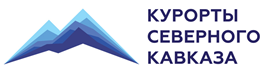 Акционерное общество«Курорты Северного Кавказа»Конкурсная документация по проведению открытого конкурса на право заключения договора на выполнение проектно-изыскательских работ по объекту: «Спортивно-рекреационный комплекс на территории поселка Лунная поляна ВТРК «Архыз»(Извещение от 03.08.2018 г. № ОК-ДРИ-92)Открытый конкурсна право заключения договора на выполнение проектно-изыскательских работ по объекту: «Спортивно-рекреационный комплекс на территории поселка Лунная поляна ВТРК «Архыз»СОДЕРЖАНИЕЧАСТЬ I. Конкурс											4РАЗДЕЛ 1.1. ПРИГЛАШЕНИЕ К УЧАСТИЮ В КОНКУРСЕ				4РАЗДЕЛ 1.2. ПОРЯДОК ПРОВЕДЕНИЯ КОНКУРСА					51. ОБЩИЕ СВЕДЕНИЯ И ТРЕБОВАНИЯ К УЧАСТНИКАМ КОНКУРСА			52. КОНКУРСНАЯ ДОКУМЕНТАЦИЯ 								73. ПОДГОТОВКА ЗАЯВКИ НА УЧАСТИЕ В КОНКУРСЕ 					94. ПОДАЧА ЗАЯВКИ НА УЧАСТИЕ В КОНКУРСЕ 						125. ВСКРЫТИЕ КОНВЕРТОВ С ЗАЯВКАМИ НА УЧАСТИЕ В КОНКУРСЕ 		156. РАССМОТРЕНИЕ ЗАЯВОК НА УЧАСТИЕ В КОНКУРСЕ И ДОПУСК
УЧАСТНИКОВ КОНКУРСА К УЧАСТИЮ В КОНКУРСЕ					167. ОЦЕНКА И СОПОСТАВЛЕНИЕ ЗАЯВОК НА УЧАСТИЕ В КОНКУРСЕ,
ОПРЕДЕЛЕНИЕ ПОБЕДИТЕЛЯ КОНКУРСА							178. ЗАКЛЮЧЕНИЕ ДОГОВОРА 									189. РАЗРЕШЕНИЕ СПОРОВ И РАЗНОГЛАСИЙ 						18РАЗДЕЛ 1.3. ИНФОРМАЦИОННАЯ КАРТА КОНКУРСА					19РАЗДЕЛ 1.4. ОБРАЗЦЫ ФОРМ И ДОКУМЕНТОВ ДЛЯ ЗАПОЛНЕНИЯ
УЧАСТНИКАМИ ЗАКУПКИ									22ЧАСТЬ II. МЕТОДИКА ОЦЕНКИ								28ЧАСТЬ III. ПРОЕКТ ДОГОВОРА	Приложение № 1ЧАСТЬ I. КОНКУРСРАЗДЕЛ 1.1. ПРИГЛАШЕНИЕ К УЧАСТИЮ В КОНКУРСЕАО «КСК» (далее – Общество, заказчик) настоящим приглашает к участию в открытом конкурсе (далее – закупка, конкурс, открытый конкурс) любое юридическое лицо 
или несколько юридических лиц, выступающих на стороне одного участника закупки, независимо от организационно-правовой формы, формы собственности, места нахождения 
и места происхождения капитала либо любое физическое лицо или несколько физических лиц, выступающих на стороне одного участника закупки, в том числе индивидуальный предприниматель или несколько индивидуальных предпринимателей, выступающих 
на стороне одного участника закупки, которые соответствуют требованиям, установленным заказчиком в настоящей конкурсной документации (далее – конкурсная документация).Информация об открытом конкурсе указана в извещении о проведении открытого конкурса (далее – извещение о проведении конкурса) и информационной карте конкурса (раздел 1.3 конкурсной документации). Конкурсная документация конкретизирует 
и дополняет информацию, содержащуюся в извещении о проведении конкурса и является 
его неотъемлемой частью.РАЗДЕЛ 1.2. ПОРЯДОК ПРОВЕДЕНИЯ КОНКУРСАОБЩИЕ СВЕДЕНИЯ И ТРЕБОВАНИЯ К УЧАСТНИКАМ КОНКУРСА Законодательное регулированиеКонкурсная документация подготовлена в соответствии с нормами Конституции Российской Федерации, Гражданского кодекса Российской Федерации, Федерального закона от 18.07.2011 № 223-ФЗ «О закупках товаров, работ, услуг отдельными видами юридических лиц, Федерального закона от 22.07.2005 № 116-ФЗ «Об особых экономических зонах в Российской Федерации», Федерального закона от 26.12.1995 № 208-ФЗ «Об акционерных обществах», Федерального закона от 26.07.2006 № 135-ФЗ «О защите конкуренции», Положения о закупке товаров, работ, услуг для нужд АО «КСК», утверждённого Советом директоров АО «КСК» (далее – положение о закупках).Специализированная организацияСпециализированная организация, если таковая назначена заказчиком, указывается 
в информационной карте конкурса (раздел 1.3 конкурсной документации), выполняет часть функций по организации и проведению конкурса, определенных соответствующим договором, в рамках законодательства Российской Федерации.Предмет конкурса, место и сроки выполнения работПредмет конкурса: Право на заключение договора на выполнение проектно-изыскательских работ по объекту: «Спортивно-рекреационный комплекс на территории поселка Лунная поляна ВТРК «Архыз».Место и сроки выполнения работ: в соответствии с информационной картой конкурса (раздел 1.3 конкурсной документации).Сведения о начальной (максимальной) цене договораСведения о начальной (максимальной) цене договора указаны в информационной карте конкурса (раздел 1.3 конкурсной документации).Источник финансирования и порядок оплатыФинансирование договора поставки товаров, выполнения работ, оказания услуг, который заключается по результатам конкурса, осуществляется из источника (-ов), указанного (-ых) в информационной карте конкурса (раздел 1.3 конкурсной документации).Порядок оплаты поставки товаров, выполнения работ, оказания услуг определяется проектом договора, являющимся неотъемлемой частью конкурсной документации и/или указан в информационной карте конкурса (раздел 1.3 конкурсной документации).Требования к участникам закупкиОбязательные требования к участникам закупкиСоответствие участников закупки требованиям, устанавливаемым законодательством Российской Федерации к лицам, осуществляющим поставки товаров, выполнение работ, оказание услуг, являющихся предметом закупки.Непроведение ликвидации участника закупки – юридического лица и отсутствие решения арбитражного суда о признании участника закупки – юридического лица, индивидуального предпринимателя банкротом и об открытии в отношении него конкурсного производства.Неприостановление деятельности участника закупки в порядке, предусмотренном Кодексом Российской Федерации об административных правонарушениях, на день подачи заявки на участие в закупке.Отсутствие у участника закупки задолженности по начисленным налогам, сборам и иным обязательным платежам в бюджеты любого уровня или государственные внебюджетные фонды за прошедший календарный год, размер которой превышает 25 % (Двадцать пять процентов) балансовой стоимости активов участника закупки по данным бухгалтерской отчетности за последний завершенный отчетный период. Участник закупки считается соответствующим установленному требованию в случае, если он обжалует наличие указанной задолженности в соответствии с законодательством Российской Федерации и решение по такой жалобе на день рассмотрения заявки на участие закупке не принято.Отсутствие участника закупки в реестре недобросовестных поставщиков сведений об участниках закупки, формируемого в соответствии с требованиями Федерального закона от 18.07.2011 № 223-ФЗ «О закупках товаров, работ, услуг отдельными видами юридических лиц».Дополнительные требования к участникам закупкиНаличие у участника закупки за последние 3 (Три) года, предшествующих дате подачи заявки на участие в закупке, опыта выполнения проектно-изыскательских работ по спортивно-рекреационным объектам, стоимостью не менее 50 % (Пятьдесят процентов) от начальной (максимальной) цены договора (подтверждается предоставлением копий одного договора и актов выполненных по нему работ).Участник закупки должен являться членом саморегулируемых организаций в области архитектурно-строительного проектирования с правом осуществления подготовки проектной документации по объектам капитального строительства (кроме особо опасных, технически сложных и уникальных объектов, объектов использования атомной энергии) и уровнем ответственности участника закупки, в соответствии с которым участником закупки внесен взнос в компенсационный фонд обеспечения договорных обязательств по договорам подряда на выполнение инженерных изысканий, подготовку проектной документации, не ниже уровня ответственности, позволяющим заключить договор по цене, предложенной участником закупки в заявке на участие в конкурсе (подтверждается предоставлением оригинала или нотариально заверенной копии выписки из реестра членов саморегулируемой организации по форме, утверждённой Приказом Ростехнадзора от 16.02.2017 N 58, выданной саморегулируемой организацией не ранее чем за 1 (Один) месяц до даты окончания срока подачи заявок, указанного в Извещения о проведении конкурса).Отсутствие у руководителя участника закупки непогашенной судимости 
за преступления, предусмотренные Главами 21, 22 Уголовного кодекса Российской Федерации (подтверждается гарантийным письмом).Отсутствие у участника закупки задолженности по начисленным налогам, сборам и иным обязательным платежам в бюджеты любого уровня или государственные внебюджетные фонды за последний завершенный отчетный период (подтверждается оригиналом или нотариально заверенной копией документа, подтверждающего исполнение участником закупки обязанности по уплате налогов, сборов, страховых взносов, пеней, сумм налоговых санкций, отсутствие просроченной задолженности по обязательным платежам в государственные внебюджетные фонды, выданного территориальными органами ФНС России, не ранее, чем за 30 (Тридцать) календарных дней до дня публикации Извещения о проведении конкурса. В случае если указанная задолженность имеется – предоставляются заверенные участником закупки копии документов, подтверждающих обжалование в порядке, установленном законодательством Российской Федерации, такой задолженности, и/или копии документов, подтверждающих оплату задолженности).1.6.3.	Требования к коллективным участникам закупкиЛица, принявшие решение об участии в закупке на стороне одного участника закупки, заключают между собой соглашение, договор о создании коллектива, товарищества, консорциума или иной формы организации, являющихся добровольным объединением юридических лиц и/или физических лиц, в том числе индивидуальных предпринимателей (далее соответственно – соглашение о создании коллектива, коллектив, член коллектива), соответствующее нормам законодательства Российской Федерации. Соглашение о создании коллектива должно содержать следующие обязательные положения:- целью создания коллектива является представление коллективной заявки на участие в закупке и, в случае признания такой заявки победителем закупки или принятия решения заказчика о заключении договора с уполномоченным лицом такого коллектива, исполнения обязанностей контрагента договора,- определён лидер коллектива (далее – лидер), который представляет интересы всех членов коллектива во взаимоотношениях с заказчиком при участии коллектива в закупке, включая предоставление заявки на участие в закупке от имени коллектива, подписании и исполнении договора;- определены права и обязанности сторон при участии в закупке и исполнении договора;- приведено распределение между членами коллектива объемов и видов поставляемых товаров, выполняемых работ, оказываемых услуг с указанием, в том числе, в денежном и/или процентном отношении;- срок действия соглашения о создании коллектива определен не менее срока действия договора, заключаемого заказчиком с лидером;- предусмотрено предоставление в составе заявки на участие в закупке одного экземпляра оригинала соглашения о создании коллектива.К каждому члену коллектива, не являющимся лидером, предъявляются требования, указанные в пунктах 1.6.1, 1.6.2.3, и 1.6.2.4 конкурсной документации.К лидеру предъявляются требования, указанные в пунктах 1.6.2.1 и 1.6.2.2 конкурсной документации.В целом, коллектив обязан соответствовать всем требованиям, указанным в пунктах 1.6.1. и 1.6.2 конкурсной документации, с учетом требований, определенных пунктами 1.6.3.3. и 1.6.3.4 конкурсной документации.Затраты на подготовку заявки на участие в закупкеУчастник закупки несет все расходы, связанные с подготовкой заявки на участие в закупке, заказчик не несет ответственности и не приобретает обязательств по возмещению таких расходов.Привлечение соисполнителейУчастник закупки вправе привлекать к исполнению договора соисполнителей.ПреференцииНе предусмотреныКОНКУРСНАЯ ДОКУМЕНТАЦИЯПорядок предоставления конкурсной документацииЗаинтересованные лица могут получить бесплатно конкурсную документацию в электронном виде в информационно-телекоммуникационной сети «Интернет» на официальном сайте Единой информационной системы в сфере закупок (www.zakupki.gov.ru) (далее – официальный сайт) и сайте АО «КСК» (www.ncrc.ru) (далее – сайт Общества) или на бумажном носителе на основании заявления на получение конкурсной документации в порядке, определенном конкурсной документацией.Заказчик предоставляет копию конкурсной документации лицам, изъявившим желание получить такую документацию, по их соответствующему запросу в адрес председателя Единой комиссии, оформленного на фирменном бланке лица (при наличии), составленного на русском языке, подписанного лицом, имеющим право подписывать от имени лица, изъявившим желание получить копию конкурсной документации, представленного заказчику любым способом доставки, включая направление скан-копии такого запроса по электронной почте в адрес заказчика (info@ncrc.ru). В течение 3 рабочих дней со дня поступления запроса на предоставление копии конкурсной документации, если указанный запрос поступил к заказчику не позднее, чем за 5 дней до дня окончания подачи заявок на участие в конкурсе, заказчик подготавливает копию конкурсной документации.Предоставление копии конкурсной документации осуществляется заказчиком при предъявлении уполномоченным лицом документа удостоверяющего личность и оригинала доверенности на право получения такой документации. При получении копии конкурсной документации уполномоченное лицо на копии письма-запроса делает запись о получении документации с проставлением подписи, расшифровки подписи и даты получения. Оригинал доверенности, а также копия письма с записью о получении копии конкурсной документации передаются представителю заказчикаМесто и время получения копии конкурсной документации: г. Москва, ул. Тестовская, д. 10, офис АО «КСК», с 11:00 до 18:00 часов в рабочие дни недели.Дата и время получения копии конкурсной документации уполномоченное лицо предварительно согласовывает с контактным лицом АО «КСК, указанным в извещении о проведении конкурса. Для прохода на территорию АО «КСК» необходимо заблаговременно заказать пропуск.Заказчик и Единая комиссия не несут ответственности за содержание конкурсной документации, полученной лицом из неофициальных источников.Разъяснение положений конкурсной документацииПри проведении конкурса какие-либо переговоры заказчика и/или Единой комиссии с лицами по предмету конкурса не допускаются. Любое лицо вправе направить заказчику запрос о разъяснении положений конкурсной документации в адрес председателя Единой комиссии, оформленного на фирменном бланке лица (при наличии), составленного на русском языке, подписанного лицом, имеющим право подписывать от имени лица, направившего заказчику такой запрос, представленного заказчику любым способом доставки, включая направление скан-копии такого запроса по электронной почте в адрес заказчика (info@ncrc.ru).Срок предоставления разъяснений положений конкурсной документации: в соответствии с информационной картой конкурса (раздел 1.3 конкурсной документации).В течение 3 рабочих дней со дня поступления указанного запроса, если указанный запрос поступил к заказчику не позднее, чем за 5 дней до дня окончания подачи заявок на участие в конкурсе, заказчик направляет в адрес лица, предоставившего запрос, в письменной форме разъяснения положений конкурсной документации. При разъяснении положений конкурсной документации изменение предмета конкурса не допускается. В течение 1 дня со дня направления разъяснения положений конкурсной документации лицу, предоставившему запрос, такое разъяснение заказчик размещает на официальном сайте и сайте Общества с указанием предмета запроса, без указания лица, предоставившему запрос. Внесение изменений в конкурсную документациюДо истечения срока подачи заявок на участие в конкурсе заказчик вправе принять решение о внесении изменений, дополнений в извещение о проведении конкурса и конкурсную документацию.В случае, если изменения, дополнения в извещение о проведении конкурса и конкурсную документацию внесены заказчиком позднее чем за 15 календарных дней до даты окончания подачи заявок на участие в конкурсе, срок подачи заявок на участие в конкурсе должен быть продлен так, чтобы со дня размещения на официальном сайте и сайте Общества внесенных изменений, дополнений в извещение о проведении конкурса и конкурсную документацию до дня окончания подачи заявок на участие в конкурсе такой срок составлял не менее чем 15 календарных дней. Изменения публикуются заказчиком на официальном сайте и сайте Общества не позднее чем в течение 1 рабочего дня со дня принятия решения о внесении изменений. При внесении изменений и/или дополнений в извещение о проведении конкурса и конкурсную документацию изменение предмета конкурса не допускается.Отказ от проведения конкурсаЗаказчик, разместивший на официальном сайте извещение о проведении конкурса, вправе отказаться от его проведения не позднее, чем за 5 календарных дней до даты окончания срока подачи заявок на участие в конкурсе. Извещение об отказе от проведения конкурса размещается заказчиком в течение 2 рабочих дней со дня принятия решения об отказе от проведения конкурса. В случае если на момент принятия решения об отказе от проведения конкурса заказчику предоставлены конверты с заявками на участие в конкурсе заказчик в течение 2 рабочих дней со дня принятия указанного решения оповещает лиц, предоставивших такие конверты (коробки), об отказе от проведения конкурса и организовывает передачу таким лицам заявок на участие в конкурсе, не вскрывая их.ПОДГОТОВКА ЗАЯВКИ НА УЧАСТИЕ В КОНКУРСЕТребования к содержанию документов, входящих в состав заявки на участие в конкурсе3.1.1. Заявка на участие в конкурсе, подготовленная участником закупки, должна содержать следующие документы, сведения и информацию:опись документов представляемых в составе заявки на участие в открытом конкурсе (по форме 1.4.1 раздела 1.4);заявка на участие в конкурсе (по форме 1.4.2 раздела 1.4);предложение о цене (по форме 1.4.3. Раздела 1.4.);срок выполнения работ (по форме 1.4.4. Раздела 1.4.);сведения об участнике закупки (по форме 1.4.5 раздела 1.4);информация об опыте выполнения работ (по форме 1.4.6 раздела 1.4);оригинал соглашения о создании коллектива (соглашение оформляется в соответствии с требованиями, изложенными в пункте 1.6.3.2 конкурсной документации, представляется в случае оформления коллективной заявки на участие в конкурсе);безусловное согласие с проектом договора, размещенного в части III конкурсной документации (оформляется в свободной форме, заверяется подписью уполномоченного лица и печатью юридического лица);копии учредительных и регистрационных документов участника закупки (устав (для юридических лиц), свидетельство о постановке на учет в налоговом органе (для юридических лиц, индивидуальных предпринимателей, физических лиц), свидетельство о государственной регистрации юридического лица или, для юридического лица, зарегистрированного начиная с 2017 года и позже, лист записи Единого государственного реестра юридических лиц (для юридических лиц), свидетельство о регистрации физического лица в качестве индивидуального предпринимателя или, для физического лица, зарегистрированного в качестве индивидуального предпринимателя начиная с 2017 года и позже, лист записи Единого государственного реестра индивидуальных предпринимателей (для индивидуальных предпринимателей), документ о государственной регистрации юридического лица или физического лица в качестве индивидуального предпринимателя в соответствии с законодательством соответствующего государства (для иностранных лиц)), копия документа, удостоверяющего личность участника закупки (для физических лиц, не являющихся индивидуальными предпринимателями);оригинал или нотариально заверенная копия выписки из единого государственного реестра юридических лиц (для юридических лиц), оригинал или нотариально заверенная копия выписки из единого государственного реестра индивидуальных предпринимателей (для индивидуальных предпринимателей), оригинал или копия выписки из реестра юридических лиц или физических лиц в качестве индивидуальных предпринимателей государства, в котором зарегистрировано лицо (для иностранных лиц). Выписка должна быть получена не ранее чем за 1 месяц до дня размещения на официальном сайте извещения о проведении конкурса;копии документов, подтверждающих полномочия подписанта заявки на участие в конкурсе и прилагаемых к ней документов: протокол общего собрания/совета директоров/наблюдательного совета/решение единоличного участника лица, приказ о назначении на должность (для юридических лиц в случае, если подписант является лицом, имеющим право без доверенности действовать от имени юридического лица);оригинал или нотариально заверенная копия доверенности, выданная подписанту заявки на участие в закупке и прилагаемых к ней документов, подтверждающая соответствующие полномочия, а также копии документов, подтверждающие полномочия подписанта такой доверенности (документы, подтверждающие полномочия лица, имеющего право без доверенности действовать от имени юридического лица: протокол общего собрания/совета директоров/наблюдательного совета/решение единоличного участника лица, приказ о назначении на должность) и, в случае, если такие полномочия переданы лицом, не имеющим право без доверенности действовать от имени юридического лица, но имеющим право передавать такие полномочия третьему лицу по доверенности или предоставлять такие полномочия приказом (распорядительным документом) участника закупки, оригинал или нотариально заверенная копия доверенности, выданная такому лицу, или оригинал или копия приказа (распорядительного документа) об исполнении обязанностей лица, имеющего право без доверенности действовать от имени юридического лица) (в случае, если подписант не является лицом, имеющим право без доверенности действовать от имени юридического лица);решение об одобрении или о совершении крупной сделки или копия такого решения, заверенная участником закупки (в случае если требование о необходимости наличия такого решения для совершения крупной сделки установлено законодательством Российской Федерации, учредительным документом юридического лица, если для участника закупки поставка товаров, выполнение работ, оказание услуг, являющихся предметом договора, и/или внесение денежных средств в качестве обеспечения заявки на участие в конкурсе и/или обеспечения исполнения договора являются крупной сделкой) или, справка о том, что решение об одобрении или о совершении крупной сделки не требуется, заверенная подписью уполномоченного лица и печатью юридического лица (в случае если требование о необходимости наличия такого решения для совершения крупной сделки не установлено законодательством Российской Федерации, учредительным документом юридического лица, если для участника закупки поставка товаров, выполнение работ, оказание услуг, являющихся предметом договора, и/или внесение денежных средств в качестве обеспечения заявки на участие в конкурсе и/или обеспечения исполнения договора не являются крупной сделкой);заверенные участником закупки копии бухгалтерского баланса (форма № 1) и отчета о финансовых результатах/отчета о прибылях и убытках (форма № 2) за 2017, 2016 и 2015 года с отметкой налоговых органов о принятии на каждом документе и/или указанные документы, сформированные и предоставленные участником закупки в ФНС в электронном виде, распечатанные на бумажном носителе, а также документы, подтверждающие принятие ФНС таких документов, полученные от ФНС в электронном виде, распечатанные на бумажном носителе, или письмо об отсутствии таких документов с указанием объективных причин их отсутствия (указанные документы предоставляются обязательно), а также бухгалтерский баланс (форма № 1) и отчет о финансовых результатах/отчет о прибылях и убытках (форма № 2) за последний завершенный отчетный период текущего года (документы за последний отчетный период текущего года предоставляются при наличии); документы, подтверждающие соответствие участника закупки дополнительным требованиям, определенным пунктом 1.6.2 конкурсной документации;документы, подтверждающие информацию, предоставленную по форме 1.4.6 «Информация об опыте выполнения работ».оригиналы и/или нотариально заверенные копии перевода на русский язык документов, составленных (оформленных) на иностранном языке (в случае, если в составе заявки на участие в конкурсе предоставлены документы, составленные (оформленные) на иностранном языке).3.1.2. В случае представления коллективной заявки на участие в закупке такая заявка от имени коллектива подается лидером.3.1.3. Заявка на участие в конкурсе, подготовленная лидером, должна содержать следующие документы, сведения и информацию:3.1.3.1. лидеру коллектива необходимо представить документы, сведения и информацию, определенные пунктом 3.1.1 конкурсной документации.3.1.3.2. каждому члену коллектива, не являющимся лидером, необходимо представить документы, сведения и информацию, определенные пунктом 3.1.1 конкурсной документации, кроме документов, определенных пунктами: 3.1.1.1 «Опись документов», 3.1.1.2 «Заявка на участие в конкурсе», 3.1.1.3 «Предложение о цене», 3.1.1.4 «Срок выполнения работ», 3.1.1.7 «Оригинал соглашения о создании коллектива», 3.1.1.8 «Безусловное согласие с проектом договора», 3.1.1.13 «Решение об одобрении или о совершении крупной сделки или копия такого решения, заверенная участником закупки». Документы, подтверждающие соответствие участника закупки дополнительным требованиям, определенным пунктом 1.6.2 конкурсной документации, предоставляются по требованиям, относящимся к члену коллектива, не являющимся лидером, в соответствии с пунктом 1.6.3.3 конкурсной документации.Требования к оформлению документов, входящих в состав заявки на участие в конкурсеЗаявка на участие в конкурсе в отношении каждого предмета конкурса (лота) оформляется отдельно (в случае, если конкурс объявлен на 2 и более лота).Документы, входящие в заявку на участие в конкурсе, оформляются надлежащим образом, имеют необходимую информацию и реквизиты, должность, подпись, расшифровку подписи лица, подписавшего документ, заверение подлинности подписи печатью участника закупки.Документы, для которых установлены формы, составляются в соответствии с такими формами путем внесения в них соответствующей информации. Сведения и информация, которые содержатся в документах заявки на участие в конкурсе, не должны допускать двусмысленных, противоречивых толкований, должны идентифицировать запрашиваемые конкурсной документацией сведения и информацию.Текст документа должен быть в качестве, пригодном для чтения. Документы предоставляются в соответствии с требованиями конкурсной документации в оригинальном виде, копии или заверенной надлежащим образом копии документа.Копия документа считается надлежаще заверенной, если каждая его страница заверена подписью и печатью уполномоченного лица, или документ, имеющий 2 и более листа, прошит, на обороте последнего листа документа указано количество листов в документе, прошивка скрепляется подписью уполномоченного лица и печатью участника закупки.Использование факсимиле при подписании документа или заверении копии документа недопустимо. Требования к оформлению заявки на участие в конкурсеДокументы в составе заявки на участие в конкурсе необходимо расположить в последовательности, определенной пунктом 3.1.1 конкурсной документации. В случае представления коллективной заявки на участие в закупке вначале заявки располагаются документы, подготовленные лидером, затем документы, подготовленные каждым членом коллектива, не являющимся лидером.Документы, входящие в заявку на участие в конкурсе, прошиваются в книгу (том), количество листов в книге (томе) не должно превышать 500. В случае наличия в заявке на участие в конкурсе более 500 листов документы, входящие в такую заявку, сшиваются в несколько книг (томов). На обороте последнего листа книги (тома) указывается количество листов в книге (томе), книга (том) скрепляется подписью уполномоченного лица участника закупки и печатью участника закупки. Все листы книги (тома) последовательно нумеруются, номера листов в книге (томе) должны соответствовать номерам листов в описи документов.Участник закупки подготавливает на бумажном носителе оригинал заявки на участие в конкурсе и копию такой заявки, а также электронный носитель или оптический диск (USB-флеш-накопитель, CD или DVD диск), содержащий скан-копию всех документов, входящих в оригинал заявки на участие в конкурсе, в формате PDF в качестве пригодном для чтения, а также все обязательные формы, являющиеся приложением к заявке на участие в конкурсе согласно пункту 3.1.1 конкурсной документации, заполненные участником закупки в программе Word и/или Microsoft Excel. На первом листе оригинала и копии заявки на участие в конкурсе проставляется надпись «ОРИГИНАЛ» и «КОПИЯ» соответственно. Оригинал и копия заявки на участие в конкурсе запечатываются в разные конверты (коробки), электронный носитель или оптический диск запечатывается в конверте (коробке) с оригиналом заявки на участие в конкурсе. На конверте (коробке) с заявкой на участие в конкурсе проставляется надпись «ОРИГИНАЛ» и «КОПИЯ» соответственно.Конверты (коробки) с оригиналом и копией заявки на участие в конкурсе запечатываются в один общий конверт (коробку), на котором (-ой) указывается:-«Заявка на конкурс АО «КСК» «__(указывается предмет конкурса и № лота (при наличии))__»;- «Не вскрывать до ____(указывается дата и время вскрытия конвертов с заявками на участие в конкурсе, определенные конкурсной документацией)___»;- полное наименование участника закупки.Если на конверте (коробке) не указан предмет конкурса Единая комиссия вправе вскрыть такой конверт (коробку) на любом заседании Единой комиссии. Если конверт (коробка) с заявкой на участие в конкурсе не запечатан должным образом, заказчик вправе не принимать такой конверт (коробку), в случае принятия такого конверта (коробки) заказчик не несет ответственность за его (ее) содержимое.Цена договора поставки товаров, выполнения работ, оказания услуг и валюта предмета конкурсаЦена договора, предложенная участником закупки в заявке на участие в конкурсе:- определяется в соответствии с требованиями конкурсной документации;- не превышает начальную (максимальную) цену договора;- определяется с учетом всех налогов, пошлин и прочих сборов, предусмотренных законодательством Российской Федерации, если иное не предусмотрено условиями проекта договора, размещенного в части III конкурсной документации.- выражена в валюте, определенной конкурсной документацией.ПОДАЧА ЗАЯВКИ НА УЧАСТИЕ В КОНКУРСЕМесто, срок подачи и регистрации заявок на участие в конкурсеЗаявки на участие в конкурсе подаются по адресу, указанному в извещении о проведении конкурса и информационной карте конкурса (раздел 1.3 конкурсной документации).Заявки на участие в конкурсе принимаются строго до окончания срока подачи заявок, определенного извещением о проведении конкурса. Заявки на участие в конкурсе, поданные после окончания срока подачи заявок, определенного извещением о проведении конкурса, заказчиком не принимаются.Участник закупки, определяя способ предоставления заказчику заявки на участие в конкурсе, несет в одностороннем порядке риск своевременной доставки заказчику такой заявки.Заявки на участие в конкурсе, направленные по почте и поступившие после окончания срока подачи, признаются поданными с опозданием, Единой комиссией не рассматриваются, о чем заказчик уведомляет участников закупки, подавших такие заявки.Каждая заявка на участие в конкурсе, поданная в срок, указанный в извещении о проведении конкурса, регистрируется заказчиком. По требованию участника закупки, подавшего заявку на участие в конкурсе, заказчик выдает расписку о получении конверта (коробки) с указанием даты и времени его (ее) получения или предоставляет копию лицевой стороны представленного конверта (коробки) с записью на нем (ней) о получении конверта (коробки) и проставлением подписи, расшифровки подписи, даты и времени его получения.Участники закупки, подавшие заявки на участие в конкурсе, заказчик, обязаны обеспечить конфиденциальность сведений, содержащихся в таких заявках до вскрытия конвертов.Изменения и отзыв заявок на участие в конкурсеУчастник закупки, подавший заявку на участие в конкурсе, вправе изменить или отозвать заявку на участие в конкурсе в любое время до окончания срока подачи таких заявок, определенного извещением о проведении конкурса, путем письменного уведомления заказчика.Изменения к заявке на участие в конкурсе подготавливаются в соответствии с требованиями к оформлению документов, входящих в заявку на участие в конкурсе. На конверте с документами вместо записи «Заявка на конкурс АО «КСК» делается запись «Изменение заявки на участие в конкурсе АО «КСК».Изменения к заявке на участие в конкурсе, поданные после окончания срока подачи заявок, определенного извещением о проведении конкурса, заказчиком не принимаются.Обеспечение заявки на участие в конкурсеЗаказчик вправе предусмотреть обеспечение заявки на участие в конкурсе. Требование о представлении или непредставлении обеспечения заявки на участие в конкурсе и, в случае установления требования о предоставлении такого обеспечения, сумма обеспечения, указаны в информационной карте конкурса (раздел 1.3 конкурсной документации).Обеспечение заявки на участие в конкурсе осуществляется путем предоставления оригинала безотзывной банковской гарантии или перечисления денежных средств на счет заказчика.Банковская гарантия оформляется по форме 1.4.5 конкурсной документации.В платежном поручении в назначении платежа необходимо указать «Обеспечение заявки на участие в конкурсе ____(указывается предмет конкурса и № лота (при его наличии))__».Заказчик вправе устанавливать требования к гарантам, предоставляющим банковскую гарантию, например: деловая репутация, финансовая устойчивость, размер капитала и иные показатели.Обеспечение заявки на участие в конкурсе возвращается участнику закупки (участнику конкурса), предоставившему такое обеспечение:в течение 5 рабочих дней со дня принятия заказчиком решения об отказе от проведения конкурса (в случае перечисления денежных средств на счет заказчика);в течение 5 рабочих дней со дня принятия Единой комиссией решения об отказе в рассмотрении заявки на участие в конкурсе в связи с представлением участником закупки двух и более заявок на участие в конкурсе в отношении одного и того же лота, при условии, что поданные ранее заявки на участие в конкурсе таким участником закупки не отозваны (в случае перечисления денежных средств на счет заказчика);в течение 5 рабочих дней со дня поступления заказчику уведомления об отзыве участником закупки ранее представленной заявки на участие в конкурсе, при условии непредставления повторно заявки на участие в конкурсе (в случае перечисления денежных средств на счет заказчика); в течение 5 рабочих дней со дня поступления заказчику уведомления об отказе от участия в конкурсе, в случае если такое уведомление поступило заказчику до окончания срока предоставления заявок на участие в конкурсе, определенного конкурсной документацией (в случае перечисления денежных средств на счет заказчика);в течение 5 рабочих дней со дня окончания срока приема конвертов с заявками на участие в конкурсе, в случае непредставления заявки на участие в конкурсе в срок предоставления заявок на участие в конкурсе, определенный конкурсной документацией (в случае перечисления денежных средств на счет заказчика);в течение 5 рабочих дней со дня получения заявки на участие в конкурсе, поступившей заказчику после окончания срока приема конвертов с заявками на участие в конкурсе (в случае перечисления денежных средств на счет заказчика);заявка на участие в конкурсе вскрыта, но не допущена к дальнейшей процедуре конкурса (в случае перечисления денежных средств на счет заказчика или предоставления оригинала банковской гарантии);в течение 5 рабочих дней со дня подписания протокола рассмотрения заявок на участие в конкурсе участнику закупки, не допущенному к участию в конкурсе (в случае перечисления денежных средств на счет заказчика или предоставления оригинала банковской гарантии);в течение 5 рабочих дней со дня подписания протокола оценки и сопоставления заявок на участие в конкурсе участнику конкурса, который участвовал в конкурсе, но не стал победителем или участником конкурса, заявке на участие в конкурсе которого присвоен второй номер (в случае перечисления денежных средств на счет заказчика или предоставления оригинала банковской гарантии);участнику конкурса, заявке на участие в конкурсе которого присвоен второй номер, в течение 5 рабочих дней со дня заключения договора с победителем конкурса (в случае перечисления денежных средств на счет заказчика или предоставления оригинала банковской гарантии);единственному участнику конкурса, с которым заказчиком принято решение не заключать договор, в течение 5 рабочих дней со дня принятия такого решения (в случае перечисления денежных средств на счет заказчика или предоставления оригинала банковской гарантии);победителю конкурса, единственному участнику конкурса, с которым заказчиком принято решение заключить договор, участнику конкурса, заявке на участие в конкурсе которого присвоен второй номер, в течение 5 рабочих дней со дня заключения с ним договора (в случае перечисления денежных средств на счет заказчика или предоставления оригинала банковской гарантии).Заказчик вправе удержать обеспечение заявки на участие в конкурсе в следующих случаях:уклонения победителя конкурса от заключения договора;уклонения участника конкурса, заявке на участие в конкурсе которого присвоен второй номер, от заключения договора, в случае, если победитель конкурса уклонился от заключения договора;уклонение единственного участника конкурса, с которым заказчиком принято решение заключить договор, от заключения договора.Обеспечение заявки на участие в конкурсе, представленное в форме денежных средств на счет заказчик, возвращается путем перечисления денежных средств на расчетный счет участника закупки (участника конкурса). В случае непредставления участником закупки (участником конкурса) заказчику реквизитов расчетного счета заказчик, в течение 5 рабочих дней со дня наступления случая возврата обеспечения, определенного пунктом 4.3.7 конкурсной документации, письмом в адрес участника закупки (участника конкурса) запрашивает такие реквизиты. Заказчик, в течение 5 рабочих дней со дня поступления заказчику, в порядке, определенном заказчиком в запросе, банковских реквизитов участника закупки (участника конкурса), возвращает денежные средства на указанный расчетный счет. В случае непредставления заказчику участником закупки (участника конкурса) банковских реквизитов или представления банковских реквизитов в нарушение порядка, определенного заказчиком в запросе, заказчик не несет ответственности за несвоевременное поступление денежных средств на расчетный счет участника закупки (участника конкурса).Возврат оригинала банковской гарантии заказчиком осуществляется на основании подписанного лицом участника закупки (участника конкурса), имеющим право подписывать от имени участника закупки (участника конкурса), оригинала соответствующего письма в адрес председателя Единой комиссии при предъявлении уполномоченным лицом документа удостоверяющего личность и оригинала доверенности на право получения такой банковской гарантии. Уполномоченное лицо участника закупки (участника конкурса) на копии письма или копии банковской гарантии делает запись о получении оригинала банковской гарантии с проставлением подписи, расшифровки подписи и даты получения. Оригиналы письма и доверенности, а также копия письма или копия банковской гарантии с записью о получении банковской гарантии, передаются представителю заказчика. В случае необходимости, 2-ой экземпляр копии письма или копии банковской гарантии с записью о получении банковской гарантии, передается уполномоченному лицу участника закупки (участника конкурса).Место и время возврата банковской гарантии: 123112, г. Москва, ул. Тестовская, д. 10, офис АО «КСК», с 11:00 до 18:00 часов в рабочие дни недели.Дату и время возврата банковской гарантии уполномоченное лицо участника закупки (участника конкурса) предварительно согласовывает с контактным лицом заказчика, определенного в извещении о проведении конкурса. Для прохода на территорию заказчика необходимо заблаговременно заказать пропуск.Возврат заявок на участие в конкурсеВозврат вскрытых и/или рассмотренных Единой комиссией заявок на участие в конкурсе или документов, сведений и информации, поданных в составе заявки на участие в конкурсе, за исключением оригинала банковской гарантии, заказчиком не осуществляется.Поданная участником закупки заявка на участие в конкурсе подлежит возврату без вскрытия в следующих случаях:принятия заказчиком решения об отказе от проведения конкурса;получения заказчиком до окончания срока подачи заявок на участие в конкурсе, указанного в конкурсной документации, от участника закупки уведомления об отказе от участия в конкурсе или об отзыве представленной заявки на участие в конкурсе;получения заказчиком от участника закупки двух и более заявок на участие в конкурсе в отношении одного и того же лота при условии, что поданные заявки на участие в конкурсе таким участником закупки не отозваны и Единой комиссией не вскрыты;получения от участника закупки заявки на участие в конкурсе после окончания срока подачи заявок на участие в конкурсе, указанного в конкурсной документации.Заказчик не позднее 3 рабочих дней, следующих за днем свершения одного из событий, определенных пунктом 4.4.2 конкурсной документации, направляет участнику закупки уведомление о необходимости получения у заказчика заявку на участие в конкурсе с указанием причины ее возврата.Возврат заявки на участие в конкурсе осуществляется на основании подписанного лицом участника закупки, имеющим право подписывать от имени участника закупки, оригинала соответствующего письма в адрес председателя Единой комиссии при предъявлении уполномоченным лицом документа удостоверяющего личность и оригинала доверенности на право получения такой заявки. Уполномоченное лицо участника закупки на копии письма делает запись о получении заявки на участие в конкурсе с проставлением подписи, расшифровки подписи и даты получения. Оригиналы письма и доверенности, а также копия письма с записью о получении заявки на участие в конкурсе, передаются представителю заказчика. В случае необходимости, 2-ой экземпляр копии письма с записью о получении банковской гарантии, передается уполномоченному лицу участника закупки. Место и время возврата заявки: 123112, г. Москва, ул. Тестовская, д. 10, офис АО «КСК», 
с 11:00 до 18:00 часов в рабочие дни недели.Дату и время возврата заявки уполномоченное лицо участника закупки предварительно согласовывает с контактным лицом заказчика, определенного в извещении о проведении конкурса. Для прохода на территорию заказчика необходимо заблаговременно заказать пропуск.Допускается возврат заявки на участие в конкурсе без письма по предварительной договоренности, при этом, уполномоченное лицо участника закупки предъявляет документ удостоверяющего личность и оригинал доверенности на право получения такой заявки на участие в конкурсе, а также предоставляет расписку, составленную в произвольной форме, о получении такой заявки на участие в конкурсе с проставлением подписи, расшифровки подписи и даты получения. ВСКРЫТИЕ КОНВЕРТОВ С ЗАЯВКАМИ НА УЧАСТИЕ В КОНКУРСЕ Вскрытие конвертов с заявками на участие в конкурсе проводится публично на заседании Единой комиссии.На заседании Единой комиссии по вскрытию конвертов с заявками на участие в конкурсе вправе присутствовать представители участника закупки, подавившего заявку на участие в конкурсе, при предъявлении документа удостоверяющего личность и оригинала доверенности на право присутствия вскрытия конвертов с заявками на участие в конкурсе.Заказчик вправе осуществлять аудио и видео запись вскрытия конвертов с заявками на участие в конкурсе.В ходе вскрытия конвертов с заявками на участие в конкурсе оглашается следующая информация:о целостности конверта (нарушена/не нарушена);о содержимом конверта (заявка на участие в конкурсе, изменение заявки на участие в конкурсе, иное);заявка прошита/не прошита;наименование (для юридических лиц), фамилия, имя, отчество (для физических лиц) и адрес участника закупки;предложение о цене договора поставки товаров, выполнения работ, оказания услуг;наличие оригинала или нотариально заверенной копии выписки из единого государственного реестра юридических лиц (для юридических лиц), оригинала или нотариально заверенной копии выписки из единого государственного реестра индивидуальных предпринимателей (для индивидуальных предпринимателей), оригинала или копии выписки из реестра юридических лиц или физических лиц в качестве индивидуальных предпринимателей государства, в котором зарегистрировано лицо (для иностранных лиц).При вскрытии конвертов с изменениями и отзывами заявок на участие в конкурсе оглашается существо изменений или факт отзыва заявки на участие в конкурсе. Единая комиссия имеет право огласить любую другую информацию, содержащуюся в заявке на участие в конкурсе.По результатам процедуры вскрытия конвертов с заявками Единая комиссия составляет протокол, который должен содержать следующие сведения:состав Единой комиссии с указанием присутствующих и отсутствующих на заседании членов Единой комиссии;количество поступивших заявок на участие в конкурсе, наименование (для юридических лиц), фамилия, имя, отчество (для физических лиц) и адрес участника закупки;предложение о цене договора, о цене единицы товара, работы, услуги участников конкурса;иные сведения и информацию иную, оглашенные на заседании Единой комиссии.В случае установления факта подачи одним участником закупки двух и более заявок на участие в конкурсе в отношении одного и того же лота при условии, что поданные ранее заявки таким участником закупки не отозваны, заявки на участие в конкурсе такого участника закупки, поданные в отношении данного лота, не вскрываются. В случае вскрытия одной из указанных заявок до выявления указанного факта, вскрытая заявка не рассматривается.РАССМОТРЕНИЕ ЗАЯВОК НА УЧАСТИЕ В КОНКУРСЕ И ДОПУСК УЧАСТНИКОВ КОНКУРСА К УЧАСТИЮ В КОНКУРСЕЕдиная комиссия рассматривает представленные заявки на участие в конкурсе на соответствие требованиям, предусмотренным конкурсной документацией. Единая комиссия вправе потребовать от участников закупки представления разъяснений положений документов, представленных ими в составе заявки на участие в конкурсе, при этом не допускается изменение заявки на участие в конкурсе.В случае расхождений сведений и информации, которые содержатся в документах оригинала заявки на участие в конкурсе, от сведений и информации, которые содержатся в документах копии заявки на участие в конкурсе, Единой комиссией принимаются сведения и информация, которые содержатся в документах оригинала заявки на участие в конкурсе. На основании результатов рассмотрения заявок на участие в конкурсе на соответствие требованиям, определенным конкурсной документацией, Единой комиссией принимается решение о допуске к участию в конкурсе участника закупки и о признании участника закупки, подавшего такую заявку, участником конкурса или об отказе в допуске такого участника закупки к участию в конкурсе.Участник закупки, на основании результатов рассмотрения заявок на участие в конкурсе, не допускается до участия в конкурсе в случае:несоответствия требованиям, определенным пунктом 1.6 конкурсной документации;непредставления в составе заявки на участие в конкурсе одного или более сведений, информации и документов, определенных пунктом 3.1.1 конкурсной документации, и/или представление в заявке на участие в конкурсе сведений, информации и документов, несоответствующих требованиям к оформлению документов, определенных пунктом 3.2 конкурсной документации, и/или недостоверных и/или сфальсифицированных сведений, информации и документов;несоответствия качественных, функциональных и количественных характеристик поставляемых товаров, выполняемых работ, оказываемых работ, указанных в заявке на участие в конкурсе, требованиям, определенных в конкурсной документации;невнесения обеспечения заявки на участие в конкурсе или внесения обеспечения заявки на участие в конкурсе в размере менее размера, определенного конкурсной документацией (в случае, если конкурсной документацией установлено такое требование);превышения начальной (максимальной) цены договора поставки товара, выполнения работ, оказания услуг и/или одной и более стоимости этапов работ, определенных конкурсной документацией (пункт 1.3.6 раздела 1.3 «Информационная карта конкурса»);несоблюдения требований определения цены договора поставки товаров, выполнения работ, оказания услуг, определенных пунктом 3.4 конкурсной документации;превышения срока поставки товара, выполнения работ, оказания услуг по договору и/или одного и более срока выполнения этапов работ, определенных конкурсной документацией (пункт 1.3.5 раздела 1.3 «Информационная карта конкурса», форма 1.4.4»Срок выполнения работ» раздела 4).несоответствия представленного соглашения о создании коллектива требованиям, определенным пунктом 1.6.3.2 конкурсной документации (в случае участия в конкурсе коллектива);В случае установления недостоверности сведений, содержащихся в документах, представленных участником закупки (участником конкурса), установления факта проведения ликвидации (для юридического лица), прекращение деятельности (для индивидуального предпринимателя) участника закупки (участника конкурса) или проведения в отношении участника закупки (участника конкурса) процедуры банкротства (для юридического лица, индивидуального предпринимателя) либо факта приостановления его деятельности в законодательном порядке заказчик (для юридического лица, индивидуального предпринимателя, физического лица), Единая комиссия отстраняет такого участника закупки (участника конкурса) от участия в конкурсе на любом этапе его проведения. В случае, если на основании результатов рассмотрения заявок на участие в конкурсе принято решение об отказе в допуске к участию в конкурсе всех участников закупки, подавших такие заявки или о допуске к участию в конкурсе и признании участником конкурса только одного участника закупки, конкурс признается несостоявшимся. В случае, если конкурсной документацией предусмотрено два и более лота такое решение принимается в отношении каждого лота отдельно. В случае, если конкурс признан несостоявшимся и только один участник закупки, подавший заявку на участие в конкурсе признан участником конкурса, заказчик вправе заключить договор с таким единственным участником конкурса. Заказчик уведомляет такого единственного участника конкурса о своем решении заключать или не заключать с ним договор в течение 20 дней с даты признания конкурса несостоявшимся. В случае принятия решения заказчиком о заключении договора с единственным участником конкурса договор заключается на условиях и с ценой договора поставки товаров, выполнения работ, оказания услуг которые предусмотрены заявкой на участие в конкурсе и конкурсной документацией. Такой единственный участник конкурса не вправе отказаться от заключения договора.По результатам процедуры рассмотрения заявок на участие в конкурсе, Единая комиссия составляет протокол допуска участников закупки к участию в конкурсе (далее – протокол допуска), который должен содержать сведения об участниках закупки, подавших заявки на участие в конкурсе, решение о допуске участника закупки к участию в конкурсе и о признании его участником конкурса или об отказе в допуске участника закупки к участию в конкурсе с обоснованием такого решения. Протокол допуска размещается заказчиком на официальном сайте и сайте Общества.ОЦЕНКА И СОПОСТАВЛЕНИЕ ЗАЯВОК НА УЧАСТИЕ В КОНКУРСЕ, ОПРЕДЕЛЕНИЕ ПОБЕДИТЕЛЯ КОНКУРСАЕдиная комиссия осуществляет оценку и сопоставление заявок на участие в конкурсе, поданных участниками конкурса в соответствии с критериями и порядком оценки заявок на участие в конкурсе, указанными в информационной карте конкурса (раздел 1.3 конкурсной документации).Оценка и сопоставление заявок на участие в конкурсе осуществляются Единой комиссией в целях выявления лучших условий исполнения договора в соответствии с критериями и порядке, определенными конкурсной документацией. На основании результатов оценки и сопоставления заявок на участие в конкурсе Единой комиссией каждой заявке на участие в конкурсе относительно других по мере уменьшения степени выгодности содержащихся в них условий исполнения договора присваивается порядковый номер. Заявке на участие в конкурсе, в которой содержатся лучшие условия исполнения договора, присваивается первый номер.Победителем конкурса признается участник конкурса, который предложил лучшие условия исполнения договора (заявка получила наибольший суммарный балл), и заявке, на участие в конкурсе которого присвоен первый номер. Победителем конкурса признается участник конкурса, который предложил лучшие условия исполнения договора и заявке на участие которого присвоен первый номер.Единая комиссия ведет протокол оценки и сопоставления заявок на участие в конкурсе (далее – протокол оценки), в котором должны содержаться сведения о месте, дате, времени проведения оценки и сопоставления таких заявок, об участниках конкурса, заявки на участие в конкурсе которых были рассмотрены, о порядке оценки и о сопоставлении заявок на участие в конкурсе, о принятом на основании результатов оценки и сопоставления заявок на участие в конкурсе решении о присвоении заявкам на участие в конкурсе порядковых номеров, а также наименования (для юридических лиц), фамилии, имена, отчества (для физических лиц) и почтовые адреса участников конкурса, заявкам на участие в конкурсе которых присвоен первый и второй номера. Протокол оценки подписывается всеми присутствующими членами Единой комиссии и заказчиком в течение дня, следующего после дня окончания проведения оценки и сопоставления заявок на участие в конкурсе.Протокол оценки публикуется на официальном сайте и сайте Общества заказчиком в течение 3 дней, следующего после дня подписания указанного протокола.Любой участник конкурса после размещения протокола оценки и сопоставления заявок на участие в конкурсе вправе направить заказчику в письменной форме, запрос о разъяснении результатов конкурса. Заказчик в течение 5 рабочих дней со дня поступления такого запроса обязан представить участнику конкурса в письменной форме соответствующие разъяснения.Особенности оценки коллективной заявки.Коллективная заявка на участие в закупке по критерию «Квалификация участника закупки» оценивается по сведениям, относящимся к каждому соответствующему участнику коллективной заявки.Для получения рейтинга каждого члена коллективной заявки сумма баллов участника коллективной заявки умножается на объем поставляемых товаров, выполняемых работ, оказываемых услуг, выраженный в процентном отношении в соответствии с распределением объемов и видов услуг, определенным соглашением о создании коллектива. Для получения итогового рейтинга коллективной заявки по критерию «Квалификация участника закупки» рейтинги всех членов коллективной заявки суммируются, и полученная сумма умножается на соответствующую указанному критерию значимость.ЗАКЛЮЧЕНИЕ ДОГОВОРАДоговор заключается не ранее 10 дней и не позднее 20 дней со дня подписания протокола оценки и сопоставления заявок на участие в конкурсе или со дня принятия заказчиком решения о заключении договора с единственным участником конкурса.Договор заключается по форме, приведенной в части III конкурсной документации.Договор заключается на условиях, указанных в поданной участником конкурса (единственным участником конкурса), с которым заключается договор, заявке на участие в конкурсе и в конкурсной документации. В случае, если победитель конкурса признан уклонившимся от заключения договора, заказчик вправе обратиться в суд с иском о требовании понуждения победителя конкурса заключить договор, а также о возмещении убытков, причиненных уклонением от заключения договор, либо заключить договор с участником конкурса, заявке на участие в конкурсе которого присвоен второй номер.В случае уклонения участника конкурса, заявке на участие в конкурсе которого присвоен второй номер, от заключения договора заказчик вправе обратиться в суд с иском о требовании понуждения такого участника заключить договор, а также о возмещении убытков, причиненных уклонением от заключения договора, или принять решение о признании конкурса несостоявшимся.РАЗРЕШЕНИЕ СПОРОВ И РАЗНОГЛАСИЙЛюбой участник закупки (участник конкурса) имеет право обжаловать в законодательном порядке действия (бездействие) заказчика, специализированной организации, Единой комиссии, если такие действия (бездействие) нарушают права и законные интересы участника конкурса. РАЗДЕЛ 1.3. ИНФОРМАЦИОННАЯ КАРТА КОНКУРСАРАЗДЕЛ 1.4. ОБРАЗЦЫ ФОРМ И ДОКУМЕНТОВ ДЛЯ ЗАПОЛНЕНИЯ УЧАСТНИКАМИ ЗАКУПКИ
1.4.1. ФОРМА ОПИСЬ ДОКУМЕНТОВ,представляемых в составе заявки на участие в открытом конкурсеНастоящим ________________________________ подтверждает, что для участия в открытом                    (указывается наименование участника закупки)конкурсе на право заключения с АО «КСК» договора на _______________________________      (указывается наименование предмета конкурса)направляются нижеперечисленные документы._____________________________                    ______________      /_______________________/(должность уполномоченного лица)                       (подпись)             (расшифровка подписи)                                                                МП                                                               Пояснения.1. Участник закупки при оформлении Описи документов дополнительно к документам, сведениям и информации, указанным в форме Описи документов, включает наименование документов, сведений и информации, которые прикладываются в составе заявки на участие в закупке, при этом каждый документ необходимо указать отдельной строкой.2. Номера страниц в Описи документов должны соответствовать номерам страниц в книге (томе) заявки на участие в конкурсе. 1.4.2. ФОРМАЗАЯВКА НА УЧАСТИЕ В КОНКУРСЕна право заключения с АО «КСК» договора на __________ (указывается предмет конкурса)____1.	Изучив конкурсную документацию на право заключения вышеупомянутого договора, а также применимые к данному конкурсу законодательство и нормативные правовые акты _________________________________________________________________________ (указывается наименование участника закупки)(далее – Участник закупки) в лице, ________________________________________________                                                   (указывается наименование должности руководителя и его Ф.И.О.)сообщает о согласии участвовать в конкурсе на условиях, определенных конкурсной документацией, и направляет настоящую заявку.2.	Участник закупки согласен поставить товар/выполнить работы/оказать услуги в соответствии с требованиями конкурсной документации и на условиях, которые представлены в настоящей заявке за ___________ (___________________________________)							(указывается цифрой и прописью)рублей ____ копеек, без учета НДС. 3.	Участник закупки, в случае если заказчик по итогам открытого конкурса примет решение о заключении с ним договора, берет на себя обязательство заключить с заказчиком договор в соответствии с требованиями конкурсной документации и поставить товар/выполнить работы/оказать услуги в соответствии с требованиями договора.4.	Участник закупки подтверждает, что против него не проводится процедура ликвидации, банкротства, деятельность его не приостановлена, размер его задолженности по начисленным налогам, сборам и иным обязательным платежам в бюджеты любого уровня или государственные внебюджетные фонды за прошедший календарный год не превышает ____% (значение указать цифрами и прописью) балансовой стоимости активов участника закупки по данным бухгалтерской отчетности за последний отчетный период, в реестре недобросовестных поставщиков, сформированного в соответствии с требованиями Федерального закона от 18 июля 2011 г. № 223-ФЗ, сведения о нем отсутствуют.5.	Участник закупки гарантирует достоверность представленной в заявке информации, подтверждает отсутствие в настоящей заявке на участие в запросе котировок и прилагаемых к ней документов недостоверных, ложных сведений и сфальсифицированных документов.6.	Для оперативного взаимодействия Участника закупки с заказчиком по вопросам организационного характера уполномочен _________________________________________________________ .(указывается Ф.И.О., телефон и e-mail лица участника закупки)7.	Настоящая заявка на участие в конкурсе действительна в течение 30 календарных дней с даты вскрытия конвертов с заявками на участие в открытом конкурсе, указанной в Извещении о проведении открытого конкурса.8.	Адрес местонахождения Участника закупки ___________________________Почтовый адрес _______________________________________________ИНН/КПП _______________________________________________________________Адрес электронной почты __________________________________________________Телефон (факс) ________________________________________________________________________________________                    ______________      /_______________________/(должность уполномоченного лица)     МП          (подпись)             (расшифровка подписи)1.4.3. ФОРМА Предоставляется на бланке участника закупки (указывается дата, исх. номер в соответствии с принятыми у участника закупки правилами документооборота)предложение о ЦЕНЕна выполнение работ ____________ (указывается наименование предмета конкурса)Цена договора составляет ______________ (______________) рублей, без учета НДС в том числе: инженерные изыскания - ______________ (______________) рублей, без учета НДС;разработка проектной документации - ______________ (______________) рублей, без учета НДС;государственная экспертиза - ______________ (______________) рублей, без учета НДС. _____________________________                    ______________      /_______________________/(должность уполномоченного лица)     МП          (подпись)             (расшифровка подписи)1.4.4. ФОРМА Предоставляется на бланке участника закупки (указывается дата, исх. номер в соответствии с принятыми у участника закупки правилами документооборота)СРОК ВЫПОЛНЕНИЯ РАБОТ на ____________ (указывается наименование предмета конкурса)Срок выполнения работ составляет _____ (_____) календарных дней с даты заключения договора.Календарный план_____________________________                    ______________      /_______________________/(должность уполномоченного лица)     МП          (подпись)             (расшифровка подписи)Пояснения.Х – дата заключения Договора.Участнику закупки необходимо заполнить столбец № 6 Календарного плана.1.4.5. ФОРМА СВЕДЕНИЯоб участнике закупки______________________________                    ______________      /_______________________/(должность уполномоченного лица)     МП            (подпись)               (расшифровка подписи)1.4.6. ФОРМАПредоставляется на бланке участника закупки (указывается дата, исх. номер в соответствии с принятыми у участника закупки правилами документооборота)ИНФОРМАЦИЯ
об опыте выполнения работПояснения:1.Сведения об опыте подтверждаются предоставлением копий договоров (контрактов, соглашений) и документов, подтверждающих стоимость выполненных по ним работ.2. Дата окончания выполнения работ определяется наиболее поздней датой из дат, указанных в представленных документах, подтверждающих стоимость выполненных работ. 3. Общий стаж выполнения работ по предмету закупки указывается в полных годах.____________________________                    ______________      /_______________________/(должность уполномоченного лица)     МП         (подпись)             (расшифровка подписиЧАСТЬ II. МЕТОДИКА ОЦЕНКИПояснения.Для оценки заявок по критерию «Квалификация участника закупки» каждой заявке выставляется значение от 0 до 100 баллов.В случае подачи коллективной заявки на участие в закупки, оценка по критерию «Квалификация участника закупки» производится в соответствии с п. 7.11. конкурсной документации.Рейтинг, присуждаемый заявке по критерию «Квалификация участника закупки», определяется как сумма баллов по всем подкритериям (В) присуждаемых этой заявке. Рейтинг, присуждаемый i-й заявке по критерию «Квалификация участника закупки», определяется по формуле:Rb i = B i 1  + B i 2+ ... + B i к ,где:Rb i - рейтинг, присуждаемый i-й заявке по указанному критерию;B i к - значение в баллах, присуждаемое i-й заявке на участие в открытом конкурсе k-му показателю, где k - количество установленных показателей.Для получения итогового рейтинга по заявке рейтинг, присуждаемый этой заявке по критерию «Квалификация участника закупки», умножается на соответствующую указанному критерию значимость (0,5).ЧАСТЬ III. ПРОЕКТ ДОГОВОРАЧасть III. «Проект договора» содержится в приложении № 1 к настоящей конкурсной документацииУТВЕРЖДАЮГенеральный директор___________________ /Х.Х. Тимижев/        «03» августа 2018 г.Пункт 1.3.1. Пункт 1.3.1. Пункт 1.3.1. Пункт 1.3.1. Наименование заказчикаНаименование заказчикаНаименование заказчикаЗаказчикНаименование: Акционерное общество «Курорты Северного Кавказа»,(АО «КСК», ИНН 2632100740).Контактная информацияПочтовый адрес: Российская Федерация, 123112, г. Москва, ул. Тестовская, д. 10.Адрес электронной почты: info@ncrc.ru Телефон:  +7 (495) 775-91-22, доб.: 421Контактное лицо:Токарев Игорь АлександровичE-mail: info@ncrc.ruАдрес официального сайта: www.zakupki.gov.ruАдрес сайта Общества: www.ncrc.ruЗаказчикНаименование: Акционерное общество «Курорты Северного Кавказа»,(АО «КСК», ИНН 2632100740).Контактная информацияПочтовый адрес: Российская Федерация, 123112, г. Москва, ул. Тестовская, д. 10.Адрес электронной почты: info@ncrc.ru Телефон:  +7 (495) 775-91-22, доб.: 421Контактное лицо:Токарев Игорь АлександровичE-mail: info@ncrc.ruАдрес официального сайта: www.zakupki.gov.ruАдрес сайта Общества: www.ncrc.ruЗаказчикНаименование: Акционерное общество «Курорты Северного Кавказа»,(АО «КСК», ИНН 2632100740).Контактная информацияПочтовый адрес: Российская Федерация, 123112, г. Москва, ул. Тестовская, д. 10.Адрес электронной почты: info@ncrc.ru Телефон:  +7 (495) 775-91-22, доб.: 421Контактное лицо:Токарев Игорь АлександровичE-mail: info@ncrc.ruАдрес официального сайта: www.zakupki.gov.ruАдрес сайта Общества: www.ncrc.ruЗаказчикНаименование: Акционерное общество «Курорты Северного Кавказа»,(АО «КСК», ИНН 2632100740).Контактная информацияПочтовый адрес: Российская Федерация, 123112, г. Москва, ул. Тестовская, д. 10.Адрес электронной почты: info@ncrc.ru Телефон:  +7 (495) 775-91-22, доб.: 421Контактное лицо:Токарев Игорь АлександровичE-mail: info@ncrc.ruАдрес официального сайта: www.zakupki.gov.ruАдрес сайта Общества: www.ncrc.ruЗаказчикНаименование: Акционерное общество «Курорты Северного Кавказа»,(АО «КСК», ИНН 2632100740).Контактная информацияПочтовый адрес: Российская Федерация, 123112, г. Москва, ул. Тестовская, д. 10.Адрес электронной почты: info@ncrc.ru Телефон:  +7 (495) 775-91-22, доб.: 421Контактное лицо:Токарев Игорь АлександровичE-mail: info@ncrc.ruАдрес официального сайта: www.zakupki.gov.ruАдрес сайта Общества: www.ncrc.ruЗаказчикНаименование: Акционерное общество «Курорты Северного Кавказа»,(АО «КСК», ИНН 2632100740).Контактная информацияПочтовый адрес: Российская Федерация, 123112, г. Москва, ул. Тестовская, д. 10.Адрес электронной почты: info@ncrc.ru Телефон:  +7 (495) 775-91-22, доб.: 421Контактное лицо:Токарев Игорь АлександровичE-mail: info@ncrc.ruАдрес официального сайта: www.zakupki.gov.ruАдрес сайта Общества: www.ncrc.ruЗаказчикНаименование: Акционерное общество «Курорты Северного Кавказа»,(АО «КСК», ИНН 2632100740).Контактная информацияПочтовый адрес: Российская Федерация, 123112, г. Москва, ул. Тестовская, д. 10.Адрес электронной почты: info@ncrc.ru Телефон:  +7 (495) 775-91-22, доб.: 421Контактное лицо:Токарев Игорь АлександровичE-mail: info@ncrc.ruАдрес официального сайта: www.zakupki.gov.ruАдрес сайта Общества: www.ncrc.ruПункт 1.3.2.Пункт 1.3.2.Пункт 1.3.2.Пункт 1.3.2.Наименование специализированной организацииНаименование специализированной организацииНаименование специализированной организацииНе назначенаНе назначенаНе назначенаНе назначенаНе назначенаНе назначенаНе назначенаПункт 1.3.3.Пункт 1.3.3.Пункт 1.3.3.Пункт 1.3.3.Предмет конкурсаПредмет конкурсаПредмет конкурсаНаименованиеНаименованиеНаименованиеНаименованиеПраво на заключение договора на выполнение проектно-изыскательских работ по объекту: «Спортивно-рекреационный комплекс на территории поселка Лунная поляна ВТРК «Архыз».Право на заключение договора на выполнение проектно-изыскательских работ по объекту: «Спортивно-рекреационный комплекс на территории поселка Лунная поляна ВТРК «Архыз».Право на заключение договора на выполнение проектно-изыскательских работ по объекту: «Спортивно-рекреационный комплекс на территории поселка Лунная поляна ВТРК «Архыз».Пункт 1.3.4.Пункт 1.3.4.Пункт 1.3.4.Пункт 1.3.4.Предмет договораПредмет договораПредмет договораНаименованиеНаименованиеНаименованиеНаименованиеВыполнение проектно-изыскательских работ по объекту: «Спортивно-рекреационный комплекс на территории поселка Лунная поляна ВТРК «Архыз».Выполнение проектно-изыскательских работ по объекту: «Спортивно-рекреационный комплекс на территории поселка Лунная поляна ВТРК «Архыз».Выполнение проектно-изыскательских работ по объекту: «Спортивно-рекреационный комплекс на территории поселка Лунная поляна ВТРК «Архыз».Пункт 1.3.5.Пункт 1.3.5.Пункт 1.3.5.Пункт 1.3.5.Место и срок выполнения работМесто и срок выполнения работМесто и срок выполнения работМесто выполнения работ: Россия, Карачаево-Черкесская Республика, Зеленчукский муниципальный район, Архызское сельское поселение, туристический поселок Лунная поляна.Максимальный срок выполнения работ: 240 (Двести сорок) календарных дней с даты заключения договора.Место выполнения работ: Россия, Карачаево-Черкесская Республика, Зеленчукский муниципальный район, Архызское сельское поселение, туристический поселок Лунная поляна.Максимальный срок выполнения работ: 240 (Двести сорок) календарных дней с даты заключения договора.Место выполнения работ: Россия, Карачаево-Черкесская Республика, Зеленчукский муниципальный район, Архызское сельское поселение, туристический поселок Лунная поляна.Максимальный срок выполнения работ: 240 (Двести сорок) календарных дней с даты заключения договора.Место выполнения работ: Россия, Карачаево-Черкесская Республика, Зеленчукский муниципальный район, Архызское сельское поселение, туристический поселок Лунная поляна.Максимальный срок выполнения работ: 240 (Двести сорок) календарных дней с даты заключения договора.Место выполнения работ: Россия, Карачаево-Черкесская Республика, Зеленчукский муниципальный район, Архызское сельское поселение, туристический поселок Лунная поляна.Максимальный срок выполнения работ: 240 (Двести сорок) календарных дней с даты заключения договора.Место выполнения работ: Россия, Карачаево-Черкесская Республика, Зеленчукский муниципальный район, Архызское сельское поселение, туристический поселок Лунная поляна.Максимальный срок выполнения работ: 240 (Двести сорок) календарных дней с даты заключения договора.Место выполнения работ: Россия, Карачаево-Черкесская Республика, Зеленчукский муниципальный район, Архызское сельское поселение, туристический поселок Лунная поляна.Максимальный срок выполнения работ: 240 (Двести сорок) календарных дней с даты заключения договора.Пункт 1.3.6.Пункт 1.3.6.Пункт 1.3.6.Пункт 1.3.6.Сведения о начальной (максимальной) цене договораСведения о начальной (максимальной) цене договораСведения о начальной (максимальной) цене договораНачальная (максимальная) цена договора: 37 037 696,00 (Тридцать семь миллионов тридцать семь тысяч шестьсот девяносто шесть) рублей, без учета НДС или 43 704 481,28 (Сорок три миллиона семьсот четыре тысячи четыреста восемьдесят один) рубль 28 копеек, включая НДС, в том числе: инженерные изыскания – 2 467 122,00 (Два миллиона четыреста шестьдесят семь тысяч сто двадцать два) рубля, без учета НДС;разработка проектной документации – 31 966 789,00 (Тридцать один миллион девятьсот шестьдесят шесть тысяч семьсот восемьдесят девять) рублей, без учета НДС;государственная экспертиза – 2 603 785,00 (Два миллиона шестьсот три тысячи семьсот восемьдесят пять) рублей, без учета НДС.Цена договора включает все расходы исполнителя на выполнение работ, в том числе налоги, иные обязательные платежи, которые исполнитель работ должен выплатить в связи с выполнением обязательств по договору в соответствии с законодательством Российской Федерации.Начальная (максимальная) цена договора: 37 037 696,00 (Тридцать семь миллионов тридцать семь тысяч шестьсот девяносто шесть) рублей, без учета НДС или 43 704 481,28 (Сорок три миллиона семьсот четыре тысячи четыреста восемьдесят один) рубль 28 копеек, включая НДС, в том числе: инженерные изыскания – 2 467 122,00 (Два миллиона четыреста шестьдесят семь тысяч сто двадцать два) рубля, без учета НДС;разработка проектной документации – 31 966 789,00 (Тридцать один миллион девятьсот шестьдесят шесть тысяч семьсот восемьдесят девять) рублей, без учета НДС;государственная экспертиза – 2 603 785,00 (Два миллиона шестьсот три тысячи семьсот восемьдесят пять) рублей, без учета НДС.Цена договора включает все расходы исполнителя на выполнение работ, в том числе налоги, иные обязательные платежи, которые исполнитель работ должен выплатить в связи с выполнением обязательств по договору в соответствии с законодательством Российской Федерации.Начальная (максимальная) цена договора: 37 037 696,00 (Тридцать семь миллионов тридцать семь тысяч шестьсот девяносто шесть) рублей, без учета НДС или 43 704 481,28 (Сорок три миллиона семьсот четыре тысячи четыреста восемьдесят один) рубль 28 копеек, включая НДС, в том числе: инженерные изыскания – 2 467 122,00 (Два миллиона четыреста шестьдесят семь тысяч сто двадцать два) рубля, без учета НДС;разработка проектной документации – 31 966 789,00 (Тридцать один миллион девятьсот шестьдесят шесть тысяч семьсот восемьдесят девять) рублей, без учета НДС;государственная экспертиза – 2 603 785,00 (Два миллиона шестьсот три тысячи семьсот восемьдесят пять) рублей, без учета НДС.Цена договора включает все расходы исполнителя на выполнение работ, в том числе налоги, иные обязательные платежи, которые исполнитель работ должен выплатить в связи с выполнением обязательств по договору в соответствии с законодательством Российской Федерации.Начальная (максимальная) цена договора: 37 037 696,00 (Тридцать семь миллионов тридцать семь тысяч шестьсот девяносто шесть) рублей, без учета НДС или 43 704 481,28 (Сорок три миллиона семьсот четыре тысячи четыреста восемьдесят один) рубль 28 копеек, включая НДС, в том числе: инженерные изыскания – 2 467 122,00 (Два миллиона четыреста шестьдесят семь тысяч сто двадцать два) рубля, без учета НДС;разработка проектной документации – 31 966 789,00 (Тридцать один миллион девятьсот шестьдесят шесть тысяч семьсот восемьдесят девять) рублей, без учета НДС;государственная экспертиза – 2 603 785,00 (Два миллиона шестьсот три тысячи семьсот восемьдесят пять) рублей, без учета НДС.Цена договора включает все расходы исполнителя на выполнение работ, в том числе налоги, иные обязательные платежи, которые исполнитель работ должен выплатить в связи с выполнением обязательств по договору в соответствии с законодательством Российской Федерации.Начальная (максимальная) цена договора: 37 037 696,00 (Тридцать семь миллионов тридцать семь тысяч шестьсот девяносто шесть) рублей, без учета НДС или 43 704 481,28 (Сорок три миллиона семьсот четыре тысячи четыреста восемьдесят один) рубль 28 копеек, включая НДС, в том числе: инженерные изыскания – 2 467 122,00 (Два миллиона четыреста шестьдесят семь тысяч сто двадцать два) рубля, без учета НДС;разработка проектной документации – 31 966 789,00 (Тридцать один миллион девятьсот шестьдесят шесть тысяч семьсот восемьдесят девять) рублей, без учета НДС;государственная экспертиза – 2 603 785,00 (Два миллиона шестьсот три тысячи семьсот восемьдесят пять) рублей, без учета НДС.Цена договора включает все расходы исполнителя на выполнение работ, в том числе налоги, иные обязательные платежи, которые исполнитель работ должен выплатить в связи с выполнением обязательств по договору в соответствии с законодательством Российской Федерации.Начальная (максимальная) цена договора: 37 037 696,00 (Тридцать семь миллионов тридцать семь тысяч шестьсот девяносто шесть) рублей, без учета НДС или 43 704 481,28 (Сорок три миллиона семьсот четыре тысячи четыреста восемьдесят один) рубль 28 копеек, включая НДС, в том числе: инженерные изыскания – 2 467 122,00 (Два миллиона четыреста шестьдесят семь тысяч сто двадцать два) рубля, без учета НДС;разработка проектной документации – 31 966 789,00 (Тридцать один миллион девятьсот шестьдесят шесть тысяч семьсот восемьдесят девять) рублей, без учета НДС;государственная экспертиза – 2 603 785,00 (Два миллиона шестьсот три тысячи семьсот восемьдесят пять) рублей, без учета НДС.Цена договора включает все расходы исполнителя на выполнение работ, в том числе налоги, иные обязательные платежи, которые исполнитель работ должен выплатить в связи с выполнением обязательств по договору в соответствии с законодательством Российской Федерации.Начальная (максимальная) цена договора: 37 037 696,00 (Тридцать семь миллионов тридцать семь тысяч шестьсот девяносто шесть) рублей, без учета НДС или 43 704 481,28 (Сорок три миллиона семьсот четыре тысячи четыреста восемьдесят один) рубль 28 копеек, включая НДС, в том числе: инженерные изыскания – 2 467 122,00 (Два миллиона четыреста шестьдесят семь тысяч сто двадцать два) рубля, без учета НДС;разработка проектной документации – 31 966 789,00 (Тридцать один миллион девятьсот шестьдесят шесть тысяч семьсот восемьдесят девять) рублей, без учета НДС;государственная экспертиза – 2 603 785,00 (Два миллиона шестьсот три тысячи семьсот восемьдесят пять) рублей, без учета НДС.Цена договора включает все расходы исполнителя на выполнение работ, в том числе налоги, иные обязательные платежи, которые исполнитель работ должен выплатить в связи с выполнением обязательств по договору в соответствии с законодательством Российской Федерации.Пункт 1.3.7. Пункт 1.3.7. Пункт 1.3.7. Пункт 1.3.7. Источник финансированияИсточник финансированияИсточник финансированияСобственные средства АО «КСК».Собственные средства АО «КСК».Собственные средства АО «КСК».Собственные средства АО «КСК».Собственные средства АО «КСК».Собственные средства АО «КСК».Собственные средства АО «КСК».Пункт 1.3.8.Пункт 1.3.8.Пункт 1.3.8.Пункт 1.3.8.Проект договораПроект договораПроект договораРазмещен в части III конкурсной документации.Размещен в части III конкурсной документации.Размещен в части III конкурсной документации.Размещен в части III конкурсной документации.Размещен в части III конкурсной документации.Размещен в части III конкурсной документации.Размещен в части III конкурсной документации.Пункт 1.3.9.Пункт 1.3.9.Пункт 1.3.9.Пункт 1.3.9.Требования к выполнению работТребования к выполнению работТребования к выполнению работСодержатся в проекте договора, размещенном в части III конкурсной документации.Содержатся в проекте договора, размещенном в части III конкурсной документации.Содержатся в проекте договора, размещенном в части III конкурсной документации.Содержатся в проекте договора, размещенном в части III конкурсной документации.Содержатся в проекте договора, размещенном в части III конкурсной документации.Содержатся в проекте договора, размещенном в части III конкурсной документации.Содержатся в проекте договора, размещенном в части III конкурсной документации.Пункт 1.3.10.Пункт 1.3.10.Пункт 1.3.10.Пункт 1.3.10.Условия оплатыУсловия оплатыУсловия оплатыСодержатся в проекте договора, размещенном в части III конкурсной документации.Содержатся в проекте договора, размещенном в части III конкурсной документации.Содержатся в проекте договора, размещенном в части III конкурсной документации.Содержатся в проекте договора, размещенном в части III конкурсной документации.Содержатся в проекте договора, размещенном в части III конкурсной документации.Содержатся в проекте договора, размещенном в части III конкурсной документации.Содержатся в проекте договора, размещенном в части III конкурсной документации.Пункт 1.3.11.Пункт 1.3.11.Пункт 1.3.11.Пункт 1.3.11.Обеспечение исполнения обязательств по договоруОбеспечение исполнения обязательств по договоруОбеспечение исполнения обязательств по договоруВ соответствии с проектом договораВ соответствии с проектом договораВ соответствии с проектом договораВ соответствии с проектом договораВ соответствии с проектом договораВ соответствии с проектом договораВ соответствии с проектом договораПункт 1.3.12.Пункт 1.3.12.Пункт 1.3.12.Пункт 1.3.12.ПреференцииПреференцииПреференцииНе предусмотреныНе предусмотреныНе предусмотреныНе предусмотреныНе предусмотреныНе предусмотреныНе предусмотреныПункт 1.3.13.Пункт 1.3.13.Пункт 1.3.13.Пункт 1.3.13.Требования к содержанию документов, входящих в состав заявки на участие в конкурсеТребования к содержанию документов, входящих в состав заявки на участие в конкурсеТребования к содержанию документов, входящих в состав заявки на участие в конкурсеСодержатся в пункте 3.1 статьи 3 раздела 1.2 конкурсной документации.Содержатся в пункте 3.1 статьи 3 раздела 1.2 конкурсной документации.Содержатся в пункте 3.1 статьи 3 раздела 1.2 конкурсной документации.Содержатся в пункте 3.1 статьи 3 раздела 1.2 конкурсной документации.Содержатся в пункте 3.1 статьи 3 раздела 1.2 конкурсной документации.Содержатся в пункте 3.1 статьи 3 раздела 1.2 конкурсной документации.Содержатся в пункте 3.1 статьи 3 раздела 1.2 конкурсной документации.Пункт 1.3.14.Пункт 1.3.14.Пункт 1.3.14.Пункт 1.3.14.Требования к оформлению документов, входящих в состав заявки на участие в конкурсеТребования к оформлению документов, входящих в состав заявки на участие в конкурсеТребования к оформлению документов, входящих в состав заявки на участие в конкурсеСодержатся в пункте 3.2 статьи 3 раздела 1.2 конкурсной документации.Содержатся в пункте 3.2 статьи 3 раздела 1.2 конкурсной документации.Содержатся в пункте 3.2 статьи 3 раздела 1.2 конкурсной документации.Содержатся в пункте 3.2 статьи 3 раздела 1.2 конкурсной документации.Содержатся в пункте 3.2 статьи 3 раздела 1.2 конкурсной документации.Содержатся в пункте 3.2 статьи 3 раздела 1.2 конкурсной документации.Содержатся в пункте 3.2 статьи 3 раздела 1.2 конкурсной документации.Пункт 1.3.15. Пункт 1.3.15. Пункт 1.3.15. Пункт 1.3.15. Требования к оформлению заявки на участие в конкурсеТребования к оформлению заявки на участие в конкурсеТребования к оформлению заявки на участие в конкурсеСодержатся в пункте 3.3 статьи 3 раздела 1.2 конкурсной документации.Содержатся в пункте 3.3 статьи 3 раздела 1.2 конкурсной документации.Содержатся в пункте 3.3 статьи 3 раздела 1.2 конкурсной документации.Содержатся в пункте 3.3 статьи 3 раздела 1.2 конкурсной документации.Содержатся в пункте 3.3 статьи 3 раздела 1.2 конкурсной документации.Содержатся в пункте 3.3 статьи 3 раздела 1.2 конкурсной документации.Содержатся в пункте 3.3 статьи 3 раздела 1.2 конкурсной документации.Пункт 1.3.16.Пункт 1.3.16.Пункт 1.3.16.Пункт 1.3.16.Дата начала и дата окончания срока предоставления участникам закупки разъяснений положений конкурсной документацииДата начала и дата окончания срока предоставления участникам закупки разъяснений положений конкурсной документацииДата начала и дата окончания срока предоставления участникам закупки разъяснений положений конкурсной документациис 03 августа 2018 года по 24 августа 2018 годас 03 августа 2018 года по 24 августа 2018 годас 03 августа 2018 года по 24 августа 2018 годас 03 августа 2018 года по 24 августа 2018 годас 03 августа 2018 года по 24 августа 2018 годас 03 августа 2018 года по 24 августа 2018 годас 03 августа 2018 года по 24 августа 2018 годаПункт 1.3.17.Пункт 1.3.17.Пункт 1.3.17.Пункт 1.3.17.Срок подачи заявки на участие в конкурсеСрок подачи заявки на участие в конкурсеСрок подачи заявки на участие в конкурсес 03 августа 2018 года по 16:00 (мск) 24 августа 2018 годаДля прохода на территорию АО «КСК» необходимо заблаговременно заказать пропуск, для этого необходимо связаться с контактным лицом, указанным в пункте 1.3.1 настоящей информационной карты.с 03 августа 2018 года по 16:00 (мск) 24 августа 2018 годаДля прохода на территорию АО «КСК» необходимо заблаговременно заказать пропуск, для этого необходимо связаться с контактным лицом, указанным в пункте 1.3.1 настоящей информационной карты.с 03 августа 2018 года по 16:00 (мск) 24 августа 2018 годаДля прохода на территорию АО «КСК» необходимо заблаговременно заказать пропуск, для этого необходимо связаться с контактным лицом, указанным в пункте 1.3.1 настоящей информационной карты.с 03 августа 2018 года по 16:00 (мск) 24 августа 2018 годаДля прохода на территорию АО «КСК» необходимо заблаговременно заказать пропуск, для этого необходимо связаться с контактным лицом, указанным в пункте 1.3.1 настоящей информационной карты.с 03 августа 2018 года по 16:00 (мск) 24 августа 2018 годаДля прохода на территорию АО «КСК» необходимо заблаговременно заказать пропуск, для этого необходимо связаться с контактным лицом, указанным в пункте 1.3.1 настоящей информационной карты.с 03 августа 2018 года по 16:00 (мск) 24 августа 2018 годаДля прохода на территорию АО «КСК» необходимо заблаговременно заказать пропуск, для этого необходимо связаться с контактным лицом, указанным в пункте 1.3.1 настоящей информационной карты.с 03 августа 2018 года по 16:00 (мск) 24 августа 2018 годаДля прохода на территорию АО «КСК» необходимо заблаговременно заказать пропуск, для этого необходимо связаться с контактным лицом, указанным в пункте 1.3.1 настоящей информационной карты.Пункт 1.3.18.Пункт 1.3.18.Пункт 1.3.18.Пункт 1.3.18.Место подачи заявок на участие в конкурсе Место подачи заявок на участие в конкурсе Место подачи заявок на участие в конкурсе 123112, г. Москва, ул. Тестовская, д. 10, офис АО «КСК»123112, г. Москва, ул. Тестовская, д. 10, офис АО «КСК»123112, г. Москва, ул. Тестовская, д. 10, офис АО «КСК»123112, г. Москва, ул. Тестовская, д. 10, офис АО «КСК»123112, г. Москва, ул. Тестовская, д. 10, офис АО «КСК»123112, г. Москва, ул. Тестовская, д. 10, офис АО «КСК»123112, г. Москва, ул. Тестовская, д. 10, офис АО «КСК»Пункт 1.3.19.Пункт 1.3.19.Пункт 1.3.19.Пункт 1.3.19.Обеспечение заявок на участие в конкурсеОбеспечение заявок на участие в конкурсеОбеспечение заявок на участие в конкурсеНе предусмотреноНе предусмотреноНе предусмотреноНе предусмотреноНе предусмотреноНе предусмотреноНе предусмотреноПункт 1.3.20.Пункт 1.3.20.Пункт 1.3.20.Срок действия заявкиСрок действия заявкиСрок действия заявкиСрок действия заявкиВ течение 30 календарных дней с даты вскрытия конвертов с заявками на участие в конкурсе, указанной в извещении о проведении конкурса В течение 30 календарных дней с даты вскрытия конвертов с заявками на участие в конкурсе, указанной в извещении о проведении конкурса В течение 30 календарных дней с даты вскрытия конвертов с заявками на участие в конкурсе, указанной в извещении о проведении конкурса В течение 30 календарных дней с даты вскрытия конвертов с заявками на участие в конкурсе, указанной в извещении о проведении конкурса В течение 30 календарных дней с даты вскрытия конвертов с заявками на участие в конкурсе, указанной в извещении о проведении конкурса В течение 30 календарных дней с даты вскрытия конвертов с заявками на участие в конкурсе, указанной в извещении о проведении конкурса В течение 30 календарных дней с даты вскрытия конвертов с заявками на участие в конкурсе, указанной в извещении о проведении конкурса Пункт 1.3.21.Пункт 1.3.21.Пункт 1.3.21.Пункт 1.3.21.Дата и место вскрытия конвертов с заявками на участие в конкурсе Дата и место вскрытия конвертов с заявками на участие в конкурсе Дата и место вскрытия конвертов с заявками на участие в конкурсе Место вскрытия конвертов с заявками на участие в открытом конкурсе: 
123112, г. Москва, ул. Тестовская, д. 10.Дата и время вскрытия конвертов с заявками на участие в открытом конкурсе: 16:30 (мск) 
24 августа 2018 годаМесто вскрытия конвертов с заявками на участие в открытом конкурсе: 
123112, г. Москва, ул. Тестовская, д. 10.Дата и время вскрытия конвертов с заявками на участие в открытом конкурсе: 16:30 (мск) 
24 августа 2018 годаМесто вскрытия конвертов с заявками на участие в открытом конкурсе: 
123112, г. Москва, ул. Тестовская, д. 10.Дата и время вскрытия конвертов с заявками на участие в открытом конкурсе: 16:30 (мск) 
24 августа 2018 годаМесто вскрытия конвертов с заявками на участие в открытом конкурсе: 
123112, г. Москва, ул. Тестовская, д. 10.Дата и время вскрытия конвертов с заявками на участие в открытом конкурсе: 16:30 (мск) 
24 августа 2018 годаМесто вскрытия конвертов с заявками на участие в открытом конкурсе: 
123112, г. Москва, ул. Тестовская, д. 10.Дата и время вскрытия конвертов с заявками на участие в открытом конкурсе: 16:30 (мск) 
24 августа 2018 годаМесто вскрытия конвертов с заявками на участие в открытом конкурсе: 
123112, г. Москва, ул. Тестовская, д. 10.Дата и время вскрытия конвертов с заявками на участие в открытом конкурсе: 16:30 (мск) 
24 августа 2018 годаМесто вскрытия конвертов с заявками на участие в открытом конкурсе: 
123112, г. Москва, ул. Тестовская, д. 10.Дата и время вскрытия конвертов с заявками на участие в открытом конкурсе: 16:30 (мск) 
24 августа 2018 годаПункт 1.3.22.Пункт 1.3.22.Пункт 1.3.22.Дата и место рассмотрения заявок на участие в открытом конкурсеДата и место рассмотрения заявок на участие в открытом конкурсеДата и место рассмотрения заявок на участие в открытом конкурсеДата и место рассмотрения заявок на участие в открытом конкурседо 04 сентября 2018 года123112, г. Москва, ул. Тестовская, д. 10до 04 сентября 2018 года123112, г. Москва, ул. Тестовская, д. 10до 04 сентября 2018 года123112, г. Москва, ул. Тестовская, д. 10до 04 сентября 2018 года123112, г. Москва, ул. Тестовская, д. 10до 04 сентября 2018 года123112, г. Москва, ул. Тестовская, д. 10до 04 сентября 2018 года123112, г. Москва, ул. Тестовская, д. 10до 04 сентября 2018 года123112, г. Москва, ул. Тестовская, д. 10Пункт 1.3.23.Пункт 1.3.23.Пункт 1.3.23.Дата и место сопоставления заявок на участие в открытом конкурсеДата и место сопоставления заявок на участие в открытом конкурсеДата и место сопоставления заявок на участие в открытом конкурсеДата и место сопоставления заявок на участие в открытом конкурседо 06 сентября 2018 года123112, г. Москва, ул. Тестовская, д. 10до 06 сентября 2018 года123112, г. Москва, ул. Тестовская, д. 10до 06 сентября 2018 года123112, г. Москва, ул. Тестовская, д. 10до 06 сентября 2018 года123112, г. Москва, ул. Тестовская, д. 10до 06 сентября 2018 года123112, г. Москва, ул. Тестовская, д. 10до 06 сентября 2018 года123112, г. Москва, ул. Тестовская, д. 10до 06 сентября 2018 года123112, г. Москва, ул. Тестовская, д. 10Пункт 1.3.24.Пункт 1.3.24.Пункт 1.3.24.Пункт 1.3.24.Критерии и порядок оценки заявок на участие в конкурсеКритерии и порядок оценки заявок на участие в конкурсеКритерии и порядок оценки заявок на участие в конкурсеЗаявки оцениваются по 100 бальной шкале по следующим критериям:(при этом для расчетов рейтингов применяется коэффициент значимости, равный значению соответствующего критерия в процентах, деленному на 100):Заявки оцениваются по 100 бальной шкале по следующим критериям:(при этом для расчетов рейтингов применяется коэффициент значимости, равный значению соответствующего критерия в процентах, деленному на 100):Заявки оцениваются по 100 бальной шкале по следующим критериям:(при этом для расчетов рейтингов применяется коэффициент значимости, равный значению соответствующего критерия в процентах, деленному на 100):Заявки оцениваются по 100 бальной шкале по следующим критериям:(при этом для расчетов рейтингов применяется коэффициент значимости, равный значению соответствующего критерия в процентах, деленному на 100):Заявки оцениваются по 100 бальной шкале по следующим критериям:(при этом для расчетов рейтингов применяется коэффициент значимости, равный значению соответствующего критерия в процентах, деленному на 100):Значение критерия Значение критерия 1.3.24.1.Цена договораЦена договораЦена договораЦена договора5050Рейтинг, присуждаемый заявке по критерию «Цена договора» определяется по формуле:Amax - AiRai = ------------ x 100,Amaxгде:Rai - рейтинг, присуждаемый i-й заявке по указанному критерию;Amax - начальная (максимальная) цена договора;Ai - предложение i-го участника конкурса по цене договора.Для расчета итогового рейтинга по заявке рейтинг, присуждаемый оцениваемой заявке по критерию «Цена договора», умножается на соответствующую указанному критерию значимость (0,5).При оценке заявок по критерию «Цена договора» лучшим условием исполнения договора по указанному критерию признается предложение участника конкурса с наименьшей ценой договора.Рейтинг, присуждаемый заявке по критерию «Цена договора» определяется по формуле:Amax - AiRai = ------------ x 100,Amaxгде:Rai - рейтинг, присуждаемый i-й заявке по указанному критерию;Amax - начальная (максимальная) цена договора;Ai - предложение i-го участника конкурса по цене договора.Для расчета итогового рейтинга по заявке рейтинг, присуждаемый оцениваемой заявке по критерию «Цена договора», умножается на соответствующую указанному критерию значимость (0,5).При оценке заявок по критерию «Цена договора» лучшим условием исполнения договора по указанному критерию признается предложение участника конкурса с наименьшей ценой договора.Рейтинг, присуждаемый заявке по критерию «Цена договора» определяется по формуле:Amax - AiRai = ------------ x 100,Amaxгде:Rai - рейтинг, присуждаемый i-й заявке по указанному критерию;Amax - начальная (максимальная) цена договора;Ai - предложение i-го участника конкурса по цене договора.Для расчета итогового рейтинга по заявке рейтинг, присуждаемый оцениваемой заявке по критерию «Цена договора», умножается на соответствующую указанному критерию значимость (0,5).При оценке заявок по критерию «Цена договора» лучшим условием исполнения договора по указанному критерию признается предложение участника конкурса с наименьшей ценой договора.Рейтинг, присуждаемый заявке по критерию «Цена договора» определяется по формуле:Amax - AiRai = ------------ x 100,Amaxгде:Rai - рейтинг, присуждаемый i-й заявке по указанному критерию;Amax - начальная (максимальная) цена договора;Ai - предложение i-го участника конкурса по цене договора.Для расчета итогового рейтинга по заявке рейтинг, присуждаемый оцениваемой заявке по критерию «Цена договора», умножается на соответствующую указанному критерию значимость (0,5).При оценке заявок по критерию «Цена договора» лучшим условием исполнения договора по указанному критерию признается предложение участника конкурса с наименьшей ценой договора.Рейтинг, присуждаемый заявке по критерию «Цена договора» определяется по формуле:Amax - AiRai = ------------ x 100,Amaxгде:Rai - рейтинг, присуждаемый i-й заявке по указанному критерию;Amax - начальная (максимальная) цена договора;Ai - предложение i-го участника конкурса по цене договора.Для расчета итогового рейтинга по заявке рейтинг, присуждаемый оцениваемой заявке по критерию «Цена договора», умножается на соответствующую указанному критерию значимость (0,5).При оценке заявок по критерию «Цена договора» лучшим условием исполнения договора по указанному критерию признается предложение участника конкурса с наименьшей ценой договора.Рейтинг, присуждаемый заявке по критерию «Цена договора» определяется по формуле:Amax - AiRai = ------------ x 100,Amaxгде:Rai - рейтинг, присуждаемый i-й заявке по указанному критерию;Amax - начальная (максимальная) цена договора;Ai - предложение i-го участника конкурса по цене договора.Для расчета итогового рейтинга по заявке рейтинг, присуждаемый оцениваемой заявке по критерию «Цена договора», умножается на соответствующую указанному критерию значимость (0,5).При оценке заявок по критерию «Цена договора» лучшим условием исполнения договора по указанному критерию признается предложение участника конкурса с наименьшей ценой договора.Рейтинг, присуждаемый заявке по критерию «Цена договора» определяется по формуле:Amax - AiRai = ------------ x 100,Amaxгде:Rai - рейтинг, присуждаемый i-й заявке по указанному критерию;Amax - начальная (максимальная) цена договора;Ai - предложение i-го участника конкурса по цене договора.Для расчета итогового рейтинга по заявке рейтинг, присуждаемый оцениваемой заявке по критерию «Цена договора», умножается на соответствующую указанному критерию значимость (0,5).При оценке заявок по критерию «Цена договора» лучшим условием исполнения договора по указанному критерию признается предложение участника конкурса с наименьшей ценой договора.1.3.24.2.1.3.24.2.Квалификация участника закупкиКвалификация участника закупкиКвалификация участника закупкиКвалификация участника закупки50Рейтинг, присуждаемый заявке по критерию «Квалификация участника закупки» определяется в соответствии с методикой оценки (часть II конкурсной документации).Для оценки заявок по критерию «Квалификация участника закупки» каждой заявке выставляется значение от 0 до 100 баллов.Рейтинг, присуждаемый заявке по критерию «Квалификация участника закупки», определяется как сумма баллов по всем подкритериям (В) присуждаемых этой заявке. Рейтинг, присуждаемый i-й заявке по критерию «Квалификация участника закупки», определяется по формуле:Rb i = B i 1  + B i 2+ ... + B i к , где:Rb i - рейтинг, присуждаемый i-й заявке по указанному критерию;B i к - значение в баллах, присуждаемое Единой комиссией i-й заявке на участие в открытом конкурсе k-му показателю, где k - количество установленных показателей.Для получения итогового рейтинга по заявке рейтинг, присуждаемый этой заявке по критерию «Квалификация участника закупки», умножается на соответствующую указанному критерию значимость (0,5). В случае подачи коллективной заявки на участие в закупки, оценка по критерию «Квалификация участника закупки» производится с учетом положений пункта 7.11 конкурсной документации.Рейтинг, присуждаемый заявке по критерию «Квалификация участника закупки» определяется в соответствии с методикой оценки (часть II конкурсной документации).Для оценки заявок по критерию «Квалификация участника закупки» каждой заявке выставляется значение от 0 до 100 баллов.Рейтинг, присуждаемый заявке по критерию «Квалификация участника закупки», определяется как сумма баллов по всем подкритериям (В) присуждаемых этой заявке. Рейтинг, присуждаемый i-й заявке по критерию «Квалификация участника закупки», определяется по формуле:Rb i = B i 1  + B i 2+ ... + B i к , где:Rb i - рейтинг, присуждаемый i-й заявке по указанному критерию;B i к - значение в баллах, присуждаемое Единой комиссией i-й заявке на участие в открытом конкурсе k-му показателю, где k - количество установленных показателей.Для получения итогового рейтинга по заявке рейтинг, присуждаемый этой заявке по критерию «Квалификация участника закупки», умножается на соответствующую указанному критерию значимость (0,5). В случае подачи коллективной заявки на участие в закупки, оценка по критерию «Квалификация участника закупки» производится с учетом положений пункта 7.11 конкурсной документации.Рейтинг, присуждаемый заявке по критерию «Квалификация участника закупки» определяется в соответствии с методикой оценки (часть II конкурсной документации).Для оценки заявок по критерию «Квалификация участника закупки» каждой заявке выставляется значение от 0 до 100 баллов.Рейтинг, присуждаемый заявке по критерию «Квалификация участника закупки», определяется как сумма баллов по всем подкритериям (В) присуждаемых этой заявке. Рейтинг, присуждаемый i-й заявке по критерию «Квалификация участника закупки», определяется по формуле:Rb i = B i 1  + B i 2+ ... + B i к , где:Rb i - рейтинг, присуждаемый i-й заявке по указанному критерию;B i к - значение в баллах, присуждаемое Единой комиссией i-й заявке на участие в открытом конкурсе k-му показателю, где k - количество установленных показателей.Для получения итогового рейтинга по заявке рейтинг, присуждаемый этой заявке по критерию «Квалификация участника закупки», умножается на соответствующую указанному критерию значимость (0,5). В случае подачи коллективной заявки на участие в закупки, оценка по критерию «Квалификация участника закупки» производится с учетом положений пункта 7.11 конкурсной документации.Рейтинг, присуждаемый заявке по критерию «Квалификация участника закупки» определяется в соответствии с методикой оценки (часть II конкурсной документации).Для оценки заявок по критерию «Квалификация участника закупки» каждой заявке выставляется значение от 0 до 100 баллов.Рейтинг, присуждаемый заявке по критерию «Квалификация участника закупки», определяется как сумма баллов по всем подкритериям (В) присуждаемых этой заявке. Рейтинг, присуждаемый i-й заявке по критерию «Квалификация участника закупки», определяется по формуле:Rb i = B i 1  + B i 2+ ... + B i к , где:Rb i - рейтинг, присуждаемый i-й заявке по указанному критерию;B i к - значение в баллах, присуждаемое Единой комиссией i-й заявке на участие в открытом конкурсе k-му показателю, где k - количество установленных показателей.Для получения итогового рейтинга по заявке рейтинг, присуждаемый этой заявке по критерию «Квалификация участника закупки», умножается на соответствующую указанному критерию значимость (0,5). В случае подачи коллективной заявки на участие в закупки, оценка по критерию «Квалификация участника закупки» производится с учетом положений пункта 7.11 конкурсной документации.Рейтинг, присуждаемый заявке по критерию «Квалификация участника закупки» определяется в соответствии с методикой оценки (часть II конкурсной документации).Для оценки заявок по критерию «Квалификация участника закупки» каждой заявке выставляется значение от 0 до 100 баллов.Рейтинг, присуждаемый заявке по критерию «Квалификация участника закупки», определяется как сумма баллов по всем подкритериям (В) присуждаемых этой заявке. Рейтинг, присуждаемый i-й заявке по критерию «Квалификация участника закупки», определяется по формуле:Rb i = B i 1  + B i 2+ ... + B i к , где:Rb i - рейтинг, присуждаемый i-й заявке по указанному критерию;B i к - значение в баллах, присуждаемое Единой комиссией i-й заявке на участие в открытом конкурсе k-му показателю, где k - количество установленных показателей.Для получения итогового рейтинга по заявке рейтинг, присуждаемый этой заявке по критерию «Квалификация участника закупки», умножается на соответствующую указанному критерию значимость (0,5). В случае подачи коллективной заявки на участие в закупки, оценка по критерию «Квалификация участника закупки» производится с учетом положений пункта 7.11 конкурсной документации.Рейтинг, присуждаемый заявке по критерию «Квалификация участника закупки» определяется в соответствии с методикой оценки (часть II конкурсной документации).Для оценки заявок по критерию «Квалификация участника закупки» каждой заявке выставляется значение от 0 до 100 баллов.Рейтинг, присуждаемый заявке по критерию «Квалификация участника закупки», определяется как сумма баллов по всем подкритериям (В) присуждаемых этой заявке. Рейтинг, присуждаемый i-й заявке по критерию «Квалификация участника закупки», определяется по формуле:Rb i = B i 1  + B i 2+ ... + B i к , где:Rb i - рейтинг, присуждаемый i-й заявке по указанному критерию;B i к - значение в баллах, присуждаемое Единой комиссией i-й заявке на участие в открытом конкурсе k-му показателю, где k - количество установленных показателей.Для получения итогового рейтинга по заявке рейтинг, присуждаемый этой заявке по критерию «Квалификация участника закупки», умножается на соответствующую указанному критерию значимость (0,5). В случае подачи коллективной заявки на участие в закупки, оценка по критерию «Квалификация участника закупки» производится с учетом положений пункта 7.11 конкурсной документации.Рейтинг, присуждаемый заявке по критерию «Квалификация участника закупки» определяется в соответствии с методикой оценки (часть II конкурсной документации).Для оценки заявок по критерию «Квалификация участника закупки» каждой заявке выставляется значение от 0 до 100 баллов.Рейтинг, присуждаемый заявке по критерию «Квалификация участника закупки», определяется как сумма баллов по всем подкритериям (В) присуждаемых этой заявке. Рейтинг, присуждаемый i-й заявке по критерию «Квалификация участника закупки», определяется по формуле:Rb i = B i 1  + B i 2+ ... + B i к , где:Rb i - рейтинг, присуждаемый i-й заявке по указанному критерию;B i к - значение в баллах, присуждаемое Единой комиссией i-й заявке на участие в открытом конкурсе k-му показателю, где k - количество установленных показателей.Для получения итогового рейтинга по заявке рейтинг, присуждаемый этой заявке по критерию «Квалификация участника закупки», умножается на соответствующую указанному критерию значимость (0,5). В случае подачи коллективной заявки на участие в закупки, оценка по критерию «Квалификация участника закупки» производится с учетом положений пункта 7.11 конкурсной документации.На основании результатов оценки и сопоставления заявок на участие в конкурсе, каждой заявке на участие в конкурсе относительно других по мере уменьшения степени выгодности содержащихся в них условий исполнения контракта присваивается порядковый номер. Заявке на участие в конкурсе, в которой содержатся лучшие условия исполнения контракта (максимальная сумма баллов), присваивается первый номер.В случае если максимальную сумму баллов получат два и более участников конкурса, победителем признается участник конкурса, набравший максимальную сумму баллов и имеющий наибольшее число баллов по критерию № 1 «Цена договора». В случае если в нескольких заявках на участие в конкурсе содержатся одинаковые условия исполнения договора, меньший порядковый номер присваивается заявке на участие в конкурсе, которая поступила ранее других заявок на участие в конкурсе, содержащих такие условия.На основании результатов оценки и сопоставления заявок на участие в конкурсе, каждой заявке на участие в конкурсе относительно других по мере уменьшения степени выгодности содержащихся в них условий исполнения контракта присваивается порядковый номер. Заявке на участие в конкурсе, в которой содержатся лучшие условия исполнения контракта (максимальная сумма баллов), присваивается первый номер.В случае если максимальную сумму баллов получат два и более участников конкурса, победителем признается участник конкурса, набравший максимальную сумму баллов и имеющий наибольшее число баллов по критерию № 1 «Цена договора». В случае если в нескольких заявках на участие в конкурсе содержатся одинаковые условия исполнения договора, меньший порядковый номер присваивается заявке на участие в конкурсе, которая поступила ранее других заявок на участие в конкурсе, содержащих такие условия.На основании результатов оценки и сопоставления заявок на участие в конкурсе, каждой заявке на участие в конкурсе относительно других по мере уменьшения степени выгодности содержащихся в них условий исполнения контракта присваивается порядковый номер. Заявке на участие в конкурсе, в которой содержатся лучшие условия исполнения контракта (максимальная сумма баллов), присваивается первый номер.В случае если максимальную сумму баллов получат два и более участников конкурса, победителем признается участник конкурса, набравший максимальную сумму баллов и имеющий наибольшее число баллов по критерию № 1 «Цена договора». В случае если в нескольких заявках на участие в конкурсе содержатся одинаковые условия исполнения договора, меньший порядковый номер присваивается заявке на участие в конкурсе, которая поступила ранее других заявок на участие в конкурсе, содержащих такие условия.На основании результатов оценки и сопоставления заявок на участие в конкурсе, каждой заявке на участие в конкурсе относительно других по мере уменьшения степени выгодности содержащихся в них условий исполнения контракта присваивается порядковый номер. Заявке на участие в конкурсе, в которой содержатся лучшие условия исполнения контракта (максимальная сумма баллов), присваивается первый номер.В случае если максимальную сумму баллов получат два и более участников конкурса, победителем признается участник конкурса, набравший максимальную сумму баллов и имеющий наибольшее число баллов по критерию № 1 «Цена договора». В случае если в нескольких заявках на участие в конкурсе содержатся одинаковые условия исполнения договора, меньший порядковый номер присваивается заявке на участие в конкурсе, которая поступила ранее других заявок на участие в конкурсе, содержащих такие условия.На основании результатов оценки и сопоставления заявок на участие в конкурсе, каждой заявке на участие в конкурсе относительно других по мере уменьшения степени выгодности содержащихся в них условий исполнения контракта присваивается порядковый номер. Заявке на участие в конкурсе, в которой содержатся лучшие условия исполнения контракта (максимальная сумма баллов), присваивается первый номер.В случае если максимальную сумму баллов получат два и более участников конкурса, победителем признается участник конкурса, набравший максимальную сумму баллов и имеющий наибольшее число баллов по критерию № 1 «Цена договора». В случае если в нескольких заявках на участие в конкурсе содержатся одинаковые условия исполнения договора, меньший порядковый номер присваивается заявке на участие в конкурсе, которая поступила ранее других заявок на участие в конкурсе, содержащих такие условия.На основании результатов оценки и сопоставления заявок на участие в конкурсе, каждой заявке на участие в конкурсе относительно других по мере уменьшения степени выгодности содержащихся в них условий исполнения контракта присваивается порядковый номер. Заявке на участие в конкурсе, в которой содержатся лучшие условия исполнения контракта (максимальная сумма баллов), присваивается первый номер.В случае если максимальную сумму баллов получат два и более участников конкурса, победителем признается участник конкурса, набравший максимальную сумму баллов и имеющий наибольшее число баллов по критерию № 1 «Цена договора». В случае если в нескольких заявках на участие в конкурсе содержатся одинаковые условия исполнения договора, меньший порядковый номер присваивается заявке на участие в конкурсе, которая поступила ранее других заявок на участие в конкурсе, содержащих такие условия.На основании результатов оценки и сопоставления заявок на участие в конкурсе, каждой заявке на участие в конкурсе относительно других по мере уменьшения степени выгодности содержащихся в них условий исполнения контракта присваивается порядковый номер. Заявке на участие в конкурсе, в которой содержатся лучшие условия исполнения контракта (максимальная сумма баллов), присваивается первый номер.В случае если максимальную сумму баллов получат два и более участников конкурса, победителем признается участник конкурса, набравший максимальную сумму баллов и имеющий наибольшее число баллов по критерию № 1 «Цена договора». В случае если в нескольких заявках на участие в конкурсе содержатся одинаковые условия исполнения договора, меньший порядковый номер присваивается заявке на участие в конкурсе, которая поступила ранее других заявок на участие в конкурсе, содержащих такие условия.Пункт 1.3.25.Пункт 1.3.25.Пункт 1.3.25.Пункт 1.3.25.Срок заключения договораСрок заключения договораСрок заключения договораДоговор заключается не ранее 10 дней и не позднее 20 дней со дня подписания протокола оценки и сопоставления заявок на участие в конкурсе или со дня принятия заказчиком решения о заключении договора с единственным участником конкурса.Договор заключается не ранее 10 дней и не позднее 20 дней со дня подписания протокола оценки и сопоставления заявок на участие в конкурсе или со дня принятия заказчиком решения о заключении договора с единственным участником конкурса.Договор заключается не ранее 10 дней и не позднее 20 дней со дня подписания протокола оценки и сопоставления заявок на участие в конкурсе или со дня принятия заказчиком решения о заключении договора с единственным участником конкурса.Договор заключается не ранее 10 дней и не позднее 20 дней со дня подписания протокола оценки и сопоставления заявок на участие в конкурсе или со дня принятия заказчиком решения о заключении договора с единственным участником конкурса.Договор заключается не ранее 10 дней и не позднее 20 дней со дня подписания протокола оценки и сопоставления заявок на участие в конкурсе или со дня принятия заказчиком решения о заключении договора с единственным участником конкурса.Договор заключается не ранее 10 дней и не позднее 20 дней со дня подписания протокола оценки и сопоставления заявок на участие в конкурсе или со дня принятия заказчиком решения о заключении договора с единственным участником конкурса.Договор заключается не ранее 10 дней и не позднее 20 дней со дня подписания протокола оценки и сопоставления заявок на участие в конкурсе или со дня принятия заказчиком решения о заключении договора с единственным участником конкурса.№ п\пНаименованиеНомера страниц 
по порядкуЗаявка на участие в конкурсе (по форме 1.4.2 раздела 1.4)Предложение о цене (по форме 1.4.3 раздела 1.4)Срок выполнения работ (по форме 1.4.4 раздела 1.4)Сведения об участнике закупки (по форме 1.4.5 раздела 1.4)Информация об опыте выполнения работ (по форме 1.4.6 раздела 1.4.)…..…Итого количество страницИтого количество страниц№№ п/пНаименование работМаксимальный срок выполнения работМаксимальный срок выполнения работМаксимальный срок выполнения работСрок выполнения работ, предложенный участником закупки№№ п/пНаименование работДата началаДата окончанияДлительность (календарных дней)Длительность (календарных дней)1234561Разработка ОТРХХ+30302Инженерные изыскания----2.1.Согласование задания и программ инженерных изысканийХ+30Х+3772.2.Проведение инженерных изысканийХ+37Х+87503Проектная документация (техническая часть), включая отчеты по инженерным изысканиям----3.1.Разработка проектной документации (техническая часть)Х+25Х+1451203.2.Согласование проектной документации (техническая часть) с ЗаказчикомХ+145Х+160153.3.Экспертиза  проектной документации (техническая часть)Х+160Х+205454Проектная документация (Сметная часть)----4.1.Разработка проектной документации (сметная часть)Х+90Х+150604.2.Согласование проектной документации (сметная часть) с ЗаказчикомХ+150Х+180304.3.Экспертиза  проектной документации (сметная часть)Х+180Х+24060по закупке «___ (указать предмет закупки)__________»по закупке «___ (указать предмет закупки)__________»Полное наименованиеКраткое наименованиеДолжность руководителяФамилия, имя, отчество руководителяУполномочивающий документФамилия, имя, отчество главного бухгалтераУполномочивающий документОГРНИННКППОКПООКАТООКВЭДОКФСОКОПФМесто нахождения (юридический адрес)Фактический (почтовый адрес)ТелефонФаксСайтe-mailНаименование банка (для возврата обеспечения заявки)Р/счК/счБИКНаименование банка (для заключения договора)Р/счК/счБИК№п/п№ и дата договора (контракта, соглашения)Заказчик (официальное наименование)Наименование выполненных работПериод выполнения работПериод выполнения работСтоимость работ по договору, млн. руб.Документально подтвержденная стоимость оказания работ по договору, млн. руб.Сведения овыполнении работ по договору с государственными заказчиками и заказчиками, осуществляющими свою деятельность в соответствии с требованиями Федерального закона от 18.07.2011 № 223-ФЗ№п/п№ и дата договора (контракта, соглашения)Заказчик (официальное наименование)Наименование выполненных работначало выполнения работокончание выполнения работСтоимость работ по договору, млн. руб.Документально подтвержденная стоимость оказания работ по договору, млн. руб.Сведения овыполнении работ по договору с государственными заказчиками и заказчиками, осуществляющими свою деятельность в соответствии с требованиями Федерального закона от 18.07.2011 № 223-ФЗ123456789Опыт выполнения за последние 3 (Три) года, предшествующие дате подачи заявки на участие в закупке, проектно-изыскательских работ по спортивно-рекреационным объектам, стоимостью не менее 50 % (Пятьдесят процентов) от начальной (максимальной) цены договораОпыт выполнения за последние 3 (Три) года, предшествующие дате подачи заявки на участие в закупке, проектно-изыскательских работ по спортивно-рекреационным объектам, стоимостью не менее 50 % (Пятьдесят процентов) от начальной (максимальной) цены договораОпыт выполнения за последние 3 (Три) года, предшествующие дате подачи заявки на участие в закупке, проектно-изыскательских работ по спортивно-рекреационным объектам, стоимостью не менее 50 % (Пятьдесят процентов) от начальной (максимальной) цены договораОпыт выполнения за последние 3 (Три) года, предшествующие дате подачи заявки на участие в закупке, проектно-изыскательских работ по спортивно-рекреационным объектам, стоимостью не менее 50 % (Пятьдесят процентов) от начальной (максимальной) цены договораОпыт выполнения за последние 3 (Три) года, предшествующие дате подачи заявки на участие в закупке, проектно-изыскательских работ по спортивно-рекреационным объектам, стоимостью не менее 50 % (Пятьдесят процентов) от начальной (максимальной) цены договораОпыт выполнения за последние 3 (Три) года, предшествующие дате подачи заявки на участие в закупке, проектно-изыскательских работ по спортивно-рекреационным объектам, стоимостью не менее 50 % (Пятьдесят процентов) от начальной (максимальной) цены договораОпыт выполнения за последние 3 (Три) года, предшествующие дате подачи заявки на участие в закупке, проектно-изыскательских работ по спортивно-рекреационным объектам, стоимостью не менее 50 % (Пятьдесят процентов) от начальной (максимальной) цены договораОпыт выполнения за последние 3 (Три) года, предшествующие дате подачи заявки на участие в закупке, проектно-изыскательских работ по спортивно-рекреационным объектам, стоимостью не менее 50 % (Пятьдесят процентов) от начальной (максимальной) цены договораОпыт выполнения за последние 3 (Три) года, предшествующие дате подачи заявки на участие в закупке, проектно-изыскательских работ по спортивно-рекреационным объектам, стоимостью не менее 50 % (Пятьдесят процентов) от начальной (максимальной) цены договора12Опыт выполнения за последние 3 (Три) года, предшествующие дате подачи заявки на участие в закупке, проектно-изыскательских работ, стоимостью не менее 50 % (Пятьдесят процентов) от начальной (максимальной) цены договораОпыт выполнения за последние 3 (Три) года, предшествующие дате подачи заявки на участие в закупке, проектно-изыскательских работ, стоимостью не менее 50 % (Пятьдесят процентов) от начальной (максимальной) цены договораОпыт выполнения за последние 3 (Три) года, предшествующие дате подачи заявки на участие в закупке, проектно-изыскательских работ, стоимостью не менее 50 % (Пятьдесят процентов) от начальной (максимальной) цены договораОпыт выполнения за последние 3 (Три) года, предшествующие дате подачи заявки на участие в закупке, проектно-изыскательских работ, стоимостью не менее 50 % (Пятьдесят процентов) от начальной (максимальной) цены договораОпыт выполнения за последние 3 (Три) года, предшествующие дате подачи заявки на участие в закупке, проектно-изыскательских работ, стоимостью не менее 50 % (Пятьдесят процентов) от начальной (максимальной) цены договораОпыт выполнения за последние 3 (Три) года, предшествующие дате подачи заявки на участие в закупке, проектно-изыскательских работ, стоимостью не менее 50 % (Пятьдесят процентов) от начальной (максимальной) цены договораОпыт выполнения за последние 3 (Три) года, предшествующие дате подачи заявки на участие в закупке, проектно-изыскательских работ, стоимостью не менее 50 % (Пятьдесят процентов) от начальной (максимальной) цены договораОпыт выполнения за последние 3 (Три) года, предшествующие дате подачи заявки на участие в закупке, проектно-изыскательских работ, стоимостью не менее 50 % (Пятьдесят процентов) от начальной (максимальной) цены договораОпыт выполнения за последние 3 (Три) года, предшествующие дате подачи заявки на участие в закупке, проектно-изыскательских работ, стоимостью не менее 50 % (Пятьдесят процентов) от начальной (максимальной) цены договора12Опыт выполнения за последние 3 (Три) года, предшествующие дате подачи заявки на участие в закупке, проектно-изыскательских работ по объектам, находящимся на территории высокогорной местности с сейсмичностью не менее 8 (восемь) балловОпыт выполнения за последние 3 (Три) года, предшествующие дате подачи заявки на участие в закупке, проектно-изыскательских работ по объектам, находящимся на территории высокогорной местности с сейсмичностью не менее 8 (восемь) балловОпыт выполнения за последние 3 (Три) года, предшествующие дате подачи заявки на участие в закупке, проектно-изыскательских работ по объектам, находящимся на территории высокогорной местности с сейсмичностью не менее 8 (восемь) балловОпыт выполнения за последние 3 (Три) года, предшествующие дате подачи заявки на участие в закупке, проектно-изыскательских работ по объектам, находящимся на территории высокогорной местности с сейсмичностью не менее 8 (восемь) балловОпыт выполнения за последние 3 (Три) года, предшествующие дате подачи заявки на участие в закупке, проектно-изыскательских работ по объектам, находящимся на территории высокогорной местности с сейсмичностью не менее 8 (восемь) балловОпыт выполнения за последние 3 (Три) года, предшествующие дате подачи заявки на участие в закупке, проектно-изыскательских работ по объектам, находящимся на территории высокогорной местности с сейсмичностью не менее 8 (восемь) балловОпыт выполнения за последние 3 (Три) года, предшествующие дате подачи заявки на участие в закупке, проектно-изыскательских работ по объектам, находящимся на территории высокогорной местности с сейсмичностью не менее 8 (восемь) балловОпыт выполнения за последние 3 (Три) года, предшествующие дате подачи заявки на участие в закупке, проектно-изыскательских работ по объектам, находящимся на территории высокогорной местности с сейсмичностью не менее 8 (восемь) балловОпыт выполнения за последние 3 (Три) года, предшествующие дате подачи заявки на участие в закупке, проектно-изыскательских работ по объектам, находящимся на территории высокогорной местности с сейсмичностью не менее 8 (восемь) баллов12Общий стаж выполнения работ проектно-изыскательских работ _____год(а) (лет)Общий стаж выполнения работ проектно-изыскательских работ _____год(а) (лет)Общий стаж выполнения работ проектно-изыскательских работ _____год(а) (лет)Общий стаж выполнения работ проектно-изыскательских работ _____год(а) (лет)Общий стаж выполнения работ проектно-изыскательских работ _____год(а) (лет)Общий стаж выполнения работ проектно-изыскательских работ _____год(а) (лет)Общий стаж выполнения работ проектно-изыскательских работ _____год(а) (лет)Общий стаж выполнения работ проектно-изыскательских работ _____год(а) (лет)Общий стаж выполнения работ проектно-изыскательских работ _____год(а) (лет)Опыт выполнения работОпыт выполнения работОпыт выполнения работОцениваемые показателиОценка, балл1. Общий стаж выполнения работ проектно-изыскательских работ (согласно информации по форме 1.4.6 раздела 1.4.)1 балл за каждый 1 полный год, но не более 10 баллов2. Опыт выполнения за последние 3 (Три) года, предшествующие дате подачи заявки на участие в закупке, проектно-изыскательских работ, стоимостью не менее 50 % (Пятьдесят процентов) от начальной (максимальной) цены договора(согласно информации по форме 1.4.6 раздела 1.4.)10 баллов за каждый 1 договор, но не более 50 баллов3. Опыт выполнения за последние 3 (Три) года, предшествующие дате подачи заявки на участие в закупке, проектно-изыскательских работ по объектам, находящимся на территории высокогорной местности с сейсмичностью не менее 8 (восемь) баллов(согласно информации по форме 1.4.6 раздела 1.4.)4 балла за каждый 1 договор, но не более 40 баллов